杭州第四中学新湾学校学生宿舍家具项目招标文件（电子招投标）项目编号:ZJZBC-22-710采购人：杭州第四中学新湾学校采购代理机构：浙江省建设工程设备招标有限公司二〇二二年一月目  录第一部分      招标公告第二部分      投标人须知第三部分      采购需求第四部分      评标办法第五部分      拟签订的合同文本第六部分      应提交的有关格式范例第一部分 招标公告项目概况杭州第四中学新湾学校学生宿舍家具项目招标项目的潜在投标人应在政采云平台（https://www.zcygov.cn/）获取（下载）招标文件，并于2022 年 02 月 21 日14:00（北京时间）前递交（上传）投标文件。一、项目基本情况                                                项目编号：ZJZBC-22-710    项目名称：杭州第四中学新湾学校学生宿舍家具项目    预算金额（元）：6670000  最高限价（元）：6670000  采购需求：标项一：标项名称：杭州第四中学新湾学校学生宿舍家具项目数量：1预算金额（元）：6670000简要规格描述或项目基本概况介绍、用途：杭州第四中学新湾学校学生宿舍家具，包括学生宿舍3-6层双层床和寝室柜共1400位；另加两间无障碍宿舍，两间宿管房间家具等，具体详见招标文件。合同履约期限：签订合同后，投标人须于2022年8月15日前送货并安装、调试完毕，正常运行后交采购人验收，通过验收后交付使用。本项目接受联合体投标：是，否。二、申请人的资格要求：1. 满足《中华人民共和国政府采购法》第二十二条规定；未被“信用中国”（www.creditchina.gov.cn)、中国政府采购网（www.ccgp.gov.cn）列入失信被执行人、重大税收违法案件当事人名单、政府采购严重违法失信行为记录名单；    2.落实政府采购政策需满足的资格要求：无；专门面向中小企业货物全部由符合政策要求的中小企业制造，提供中小企业声明函；货物全部由符合政策要求的小微企业制造，提供中小企业声明函；服务全部由符合政策要求的中小企业承接，提供中小企业声明函；服务全部由符合政策要求的小微企业承接，提供中小企业声明函；3.本项目的特定资格要求：无；4.单位负责人为同一人或者存在直接控股、管理关系的不同供应商，不得参加同一合同项下的政府采购活动；为采购项目提供整体设计、规范编制或者项目管理、监理、检测等服务后不得再参加该采购项目的其他采购活动。三、获取招标文件 时间：/至2022 年 02 月 21 日，每天上午00:00至12:00 ，下午12:00至23:59（北京时间，线上获取法定节假日均可，线下获取文件法定节假日除外）地点（网址）：政采云平台（https://www.zcygov.cn/） 方式：供应商登录政采云平台https://www.zcygov.cn/在线申请获取招标文件（进入“项目采购”应用，在获取招标文件菜单中选择项目，申请获取招标文件）。 售价（元）：0 	四、提交投标文件截止时间、开标时间和地点提交投标文件截止时间： 2022 年 02 月 21 日14 点00 分 （北京时间）投标地点（网址）：政采云平台（https://www.zcygov.cn/） 开标时间：2022 年 02 月 21 日14 点00 分开标地点（网址）：政采云平台（https://www.zcygov.cn/）（线下：杭州市上城区环站东路97号云峰大厦1幢6楼开标室）五、采购意向公开链接https://zfcg.czt.zj.gov.cn/innerUsed_noticeDetails/index.html?noticeId=8369782六、公告期限自本公告发布之日起5个工作日。七、其他补充事宜1.供应商认为招标文件使自己的权益受到损害的，可以自获取招标文件之日或者招标文件公告期限届满之日（公告期限届满后获取招标文件的，以公告期限届满之日为准）起7个工作日内，以书面形式向采购人和采购代理机构提出质疑。质疑供应商对采购人、采购代理机构的答复不满意或者采购人、采购代理机构未在规定的时间内作出答复的，可以在答复期满后十五个工作日内向同级政府采购监督管理部门投诉。质疑函范本、投诉书范本请到浙江政府采购网下载专区下载。2.其他事项：（1）需要落实的政府采购政策：包括节约资源、保护环境、支持创新、促进中小企业发展等。详见招标文件的第二部分总则。（2）电子招投标的说明：①电子招投标：本项目以数据电文形式，依托“政府采购云平台（www.zcygov.cn）”进行招投标活动，不接受纸质投标文件；②投标准备：注册账号--点击“商家入驻”，进行政府采购供应商资料填写；申领CA数字证书---申领流程详见“浙江政府采购网-下载专区-电子交易客户端-CA驱动和申领流程”；安装“政采云电子交易客户端”----前往“浙江政府采购网-下载专区-电子交易客户端”进行下载并安装；③招标文件的获取：使用账号登录或者使用CA登录政采云平台；进入“项目采购”应用，在获取招标文件菜单中选择项目，获取招标文件；④投标文件的制作：在“政采云电子交易客户端”中完成“填写基本信息”、“导入投标文件”、“标书关联”、“标书检查”、“电子签名”、“生成电子标书”等操作；⑤采购人、采购代理机构将依托政采云平台完成本项目的电子交易活动，平台不接受未按上述方式获取招标文件的供应商进行投标活动； ⑥对未按上述方式获取招标文件的供应商对该文件提出的质疑，采购人或采购代理机构将不予处理；⑦不提供招标文件纸质版；⑧投标文件的传输递交：投标人在投标截止时间前将加密的投标文件上传至政府采购云平台，还可以在投标截止时间前直接提交或者以邮政快递方式递交备份投标文件1份。备份投标文件的制作、存储、密封详见招标文件第二部分第15点—“备份投标文件”；⑨投标文件的解密：投标人按照平台提示和招标文件的规定在半小时内完成在线解密。通过“政府采购云平台”上传递交的投标文件无法按时解密，投标供应商递交了备份投标文件的，以备份投标文件为依据，否则视为投标文件撤回。通过“政府采购云平台”上传递交的投标文件已按时解密的，备份投标文件自动失效。投标人仅提交备份投标文件，没有在电子交易平台传输递交投标文件的，投标无效；⑩具体操作指南：详见政采云平台“服务中心-帮助文档-项目采购-操作流程-电子招投标-政府采购项目电子交易管理操作指南-供应商”。（3）为支持和促进中小企业发展，杭州市财政局出台了政府采购信用融资政策，供应商可凭中标合同申请贷款，利率一般在基准利率左右（不同银行略有差异）。具体可登录（http://220.191.208.230/login.do）办理业务。 八、对本次采购提出询问、质疑、投诉，请按以下方式联系1.采购人信息名称： 杭州第四中学新湾学校地址：杭州市钱塘区闸口路86号   联系人：张老师联系电话：  0571-86579853质疑答复联系人：熊老师   质疑答复联系人电话： 0571-89730002  2.采购代理机构信息   名称：浙江省建设工程设备招标有限公司   地址：杭州市上城区环站东路97号云峰大厦1幢6楼   传真：0571-87631300项目联系人（询问）：孙先平、杨广   项目联系方式（询问）：0571-87631032   质疑联系人：姜晓飞   质疑联系方式：0571-87630285   3.同级政府采购监督管理部门   名称：杭州市财政局政府采购监管处   地址：杭州市中河中路152号617办公室   传真：0571-87715261   联系人：吕先生监督投诉电话：0571-87715261若对项目采购电子交易系统操作有疑问，可登录政采云（https://www.zcygov.cn/），点击右侧咨询小采，获取采小蜜智能服务管家帮助，或拨打政采云服务热线400-881-7190获取热线服务帮助。CA问题联系电话（人工）：汇信CA 400-888-4636；天谷CA 400-087-8198。                              第二部分 投标人须知前附表一、总则1. 适用范围本招标文件适用于该项目的招标、投标、开标、资格审查及信用信息查询、评标、定标、合同、验收等行为（法律、法规另有规定的，从其规定）。   2.定义2.1 “采购人”系指招标公告中载明的本项目的采购人。2.2 “采购代理机构”系指招标公告中载明的本项目的采购代理机构。2.3 “投标人”系指是指响应招标、参加投标竞争的法人、其他组织或者自然人。2.4 “负责人”系指法人企业的法定负责人，或其他组织为法律、行政法规规定代表单位行使职权的主要负责人，或自然人本人。2.5“电子签名”系指数据电文中以电子形式所含、所附用于识别签名人身份并表明签名人认可其中内容的数据；“公章”系指单位法定名称章。因特殊原因需要使用冠以法定名称的业务专用章的，投标时须提供《业务专用章使用说明函》（附件4）。2.6“电子交易平台”是指本项目政府采购活动所依托的政府采购云平台（https://www.zcygov.cn/）。2.7 “▲” 系指实质性要求条款，“★”系产品采购项目中单一产品或核心产品，“” 系指适用本项目的要求，“” 系指不适用本项目的要求。3. 采购项目需要落实的政府采购政策3.1 本项目原则上采购本国生产的货物、工程和服务，不允许采购进口产品。除非采购人采购进口产品，已经在采购活动开始前向财政部门提出申请并获得财政部门审核同意，且在采购需求中明确规定可以采购进口产品（但如果因信息不对称等原因，仍有满足需求的国内产品要求参与采购竞争的，采购人、采购代理机构不会对其加以限制，仍将按照公平竞争原则实施采购）。3.2 支持绿色发展3.2.1采购人拟采购的产品属于品目清单范围的，采购人及其委托的采购代理机构将依据国家确定的认证机构出具的、处于有效期之内的节能产品、环境标志产品认证证书，对获得证书的产品实施政府优先采购或强制采购。投标人须按招标文件要求提供相关产品认证证书。▲采购人拟采购的产品属于政府强制采购的节能产品品目清单范围的，投标人未按招标文件要求提供国家确定的认证机构出具的、处于有效期之内的节能产品认证证书的，投标无效。3.2.2 修缮、装修类项目采购建材的，采购人应将绿色建筑和绿色建材性能、指标等作为实质性条件纳入招标文件和合同。3.2.3为助力打好污染防治攻坚战，推广使用绿色包装，政府采购货物、工程和服务项目中涉及商品包装和快递包装的，供应商提供产品及相关快递服务的具体包装要求要参考《商品包装政府采购需求标准（试行）》、《快递包装政府采购需求标准（试行）》。3.3支持中小企业发展3.3.1中小企业，是指在中华人民共和国境内依法设立，依据国务院批准的中小企业划分标准确定的中型企业、小型企业和微型企业，但与大企业的负责人为同一人，或者与大企业存在直接控股、管理关系的除外。符合中小企业划分标准的个体工商户，在政府采购活动中视同中小企业。3.3.2在政府采购活动中，投标人提供的货物、工程或者服务符合下列情形的，享受中小企业扶持政策：3.3.2.1在货物采购项目中，货物由中小企业制造，即货物由中小企业生产且使用该中小企业商号或者注册商标；3.3.2.2在工程采购项目中，工程由中小企业承建，即工程施工单位为中小企业；3.3.2.3在服务采购项目中，服务由中小企业承接，即提供服务的人员为中小企业依照《中华人民共和国劳动合同法》订立劳动合同的从业人员。在货物采购项目中，投标人提供的货物既有中小企业制造货物，也有大型企业制造货物的，不享受中小企业扶持政策。以联合体形式参加政府采购活动，联合体各方均为中小企业的，联合体视同中小企业。其中，联合体各方均为小微企业的，联合体视同小微企业。3.3.3对于未预留份额专门面向中小企业的政府采购货物或服务项目，以及预留份额政府采购货物或服务项目中的非预留部分标项，对小型和微型企业的投标报价给予10%的扣除，用扣除后的价格参与评审。接受大中型企业与小微企业组成联合体或者允许大中型企业向一家或者多家小微企业分包的政府采购货物或服务项目，对于联合协议或者分包意向协议约定小微企业的合同份额占到合同总金额30%以上的，对联合体或者大中型企业的报价给予3%的扣除，用扣除后的价格参加评审。组成联合体或者接受分包的小微企业与联合体内其他企业、分包企业之间存在直接控股、管理关系的，不享受价格扣除优惠政策。3.3.4符合《关于促进残疾人就业政府采购政策的通知》（财库〔2017〕141号）规定的条件并提供《残疾人福利性单位声明函》（附件1）的残疾人福利性单位视同小型、微型企业；3.3.5符合《关于政府采购支持监狱企业发展有关问题的通知》（财库[2014]68号）规定的监狱企业并提供由省级以上监狱管理局、戒毒管理局（含新疆生产建设兵团）出具的属于监狱企业证明文件的，视同为小型、微型企业。3.3.6可享受中小企业扶持政策的投标人应按照招标文件格式要求提供《中小企业声明函》，投标人提供的《中小企业声明函》与实际情况不符的，不享受中小企业扶持政策。声明内容不实的，属于提供虚假材料谋取中标、成交的，依法承担法律责任。3.3.7中小企业享受扶持政策获得政府采购合同的，小微企业不得将合同分包给大中型企业，中型企业不得将合同分包给大型企业。3.4支持创新发展3.4.1 采购人优先采购被认定为首台套产品和“制造精品”的自主创新产品。3.4.2首台套产品被纳入《首台套产品推广应用指导目录》之日起2年内，以及产品核心技术高于国内领先水平，并具有明晰自主知识产权的“制造精品”产品，自认定之日起2年内视同已具备相应销售业绩，参加政府采购活动时业绩分值为满分。  3.5中小企业信用融资：    为支持和促进中小企业发展，进一步发挥政府采购政策功能，杭州市财政局与省银保监局、市金融办、市经信局共同出台了《杭州市政府采购支持中小企业信用融资管理办法》，供应商若有融资意向，详见《政府采购支持中小企业信用融资相关事项通知》，或登录杭州市政府采购网“中小企业信用融资”模块，查看信用融资政策文件及各相关银行服务方案。
4. 询问、质疑、投诉4.1供应商询问供应商对政府采购活动事项有疑问的，可以提出询问，采购人或者采购代理机构应当在3个工作日内对供应商依法提出的询问作出答复，但答复的内容不得涉及商业秘密。供应商提出的询问超出采购人对采购代理机构委托授权范围的，采购代理机构应当告知供应商向采购人提出。4.2供应商质疑4.2.1提出质疑的供应商应当是参与所质疑项目采购活动的供应商。潜在供应商已依法获取其可质疑的招标文件的，可以对该文件提出质疑。4.2.2供应商认为招标文件、采购过程和中标结果使自己的权益受到损害的，可以在知道或者应知其权益受到损害之日起七个工作日内，以书面形式或通过政采云系统在线提疑方式向采购人或者采购代理机构提出质疑，否则，采购人或者采购代理机构不予受理：注：书面询问质疑：接收人：姜晓飞 0571-87631032，地址：杭州市上城区环站东路97号云峰大厦1幢6楼。在线询问质疑菜单路径：应用中心-项目采购-询问质疑投诉-询问列表/质疑列表，具体操作详见“政府采购项目电子交易管理操作指南-供应商”的“2.9 询问质疑投诉” https://service.zcygov.cn/#/knowledges/CW1EtGwBFdiHxlNd6I3m/6IMVAG0BFdiHxlNdQ8Na。4.2.2.1对招标文件提出质疑的，质疑期限为供应商获得招标文件之日或者招标文件公告期限届满之日起计算。4.2.2.2对采购过程提出质疑的，质疑期限为各采购程序环节结束之日起计算。对同一采购程序环节的质疑，供应商须一次性提出。4.2.2.3对采购结果提出质疑的，质疑期限自采购结果公告期限届满之日起计算。4.2.3供应商提出质疑应当提交质疑函和必要的证明材料。质疑函应当包括下列内容：　　4.2.3.1供应商的姓名或者名称、地址、邮编、联系人及联系电话；　　4.2.3.2质疑项目的名称、编号；　　4.2.3.3具体、明确的质疑事项和与质疑事项相关的请求；　　4.2.3.4事实依据；　　4.2.3.5必要的法律依据；    4.2.3.6提出质疑的日期。供应商提交的质疑函需一式三份。供应商为自然人的，应当由本人签字；供应商为法人或者其他组织的，应当由法定代表人、主要负责人，或者其授权代表签字或者盖章，并加盖公章。质疑函范本及制作说明详见附件2。4.2.4采购人或者采购代理机构应当在收到供应商的书面质疑后七个工作日内作出答复，并以书面形式通知质疑供应商和其他与质疑处理结果有利害关系的政府采购当事人，但答复的内容不得涉及商业秘密。根据《杭州市财政局关于进一步加强政府采购信息公开优化营商环境的通知》（杭财采监〔2021〕17号）,采购人或者采购代理机构在质疑回复后5个工作日内，在浙江政府采购网的“其他公告”栏目公开质疑答复，答复内容应当完整。质疑函作为附件上传。4.2.5询问或者质疑事项可能影响采购结果的，采购人应当暂停签订合同，已经签订合同的，应当中止履行合同。4.3供应商投诉4.3.1质疑供应商对采购人、采购代理机构的答复不满意或者采购人、采购代理机构未在规定的时间内作出答复的，可以在答复期满后十五个工作日内向同级政府采购监督管理部门提出投诉。4.3.2供应商投诉的事项不得超出已质疑事项的范围，基于质疑答复内容提出的投诉事项除外。4.3.3供应商投诉应当有明确的请求和必要的证明材料。4.3.5 以联合体形式参加政府采购活动的，其投诉应当由组成联合体的所有供应商共同提出。投诉书范本及制作说明详见附件3。      二、招标文件的构成、澄清、修改5．招标文件的构成5.1 招标文件包括下列文件及附件：5.1.1招标公告；5.1.2投标人须知；5.1.3采购需求；5.1.4评标办法；5.1.5拟签订的合同文本；5.1.6应提交的有关格式范例。5.2与本项目有关的澄清或者修改的内容为招标文件的组成部分。6. 招标文件的澄清、修改6.1已获取招标文件的潜在投标人，若有问题需要澄清，应于投标截止时间前，以书面形式向采购代理机构提出。6.2 采购代理机构对招标文件进行澄清或修改的，将同时通过电子交易平台通知已获取招标文件的潜在投标人。依法应当公告的，将按规定公告，同时视情况延长投标截止时间和开标时间。该澄清或者修改的内容为招标文件的组成部分。三、投标7. 招标文件的获取详见招标公告中获取招标文件的时间期限、地点、方式及招标文件售价。8.开标前答疑会或现场考察采购人组织潜在投标人现场考察或者召开开标前答疑会的，潜在投标人按第二部分投标人须知前附表的规定参加现场考察或者开标前答疑会。9.投标保证金本项目不需缴纳投标保证金。10. 投标文件的语言投标文件及投标人与采购有关的来往通知、函件和文件均应使用中文。11. 投标文件的组成11.1资格文件：11.1.1符合参加政府采购活动应当具备的一般条件的承诺函；11.1.2落实政府采购政策需满足的资格要求；11.1.3本项目的特定资格要求。11.2  商务技术文件：11.2.1投标函； 11.2.2授权委托书或法定代表人（单位负责人、自然人本人）身份证明；11.2.3联合协议；11.2.4分包意向协议；11.2.5符合性审查资料；11.2.6评标标准相应的商务技术资料；11.2.7商务技术偏离表；11.2.8政府采购供应商廉洁自律承诺书；11.3报价文件： 11.3.1开标一览表（报价表）；11.3.2中小企业声明函。投标文件含有采购人不能接受的附加条件的，投标无效；投标人提供虚假材料投标的，投标无效。12. 投标文件的编制12.1投标文件分为资格文件、商务技术文件、报价文件三部分。各投标人在编制投标文件时请按照招标文件第六部分规定的格式进行，混乱的编排导致投标文件被误读或评标委员会查找不到有效文件是投标人的风险。12.2投标人进行电子投标应安装客户端软件—“政采云电子交易客户端”，并按照招标文件和电子交易平台的要求编制并加密投标文件。投标人未按规定加密的投标文件，电子交易平台将拒收并提示。12.3使用“政采云电子交易客户端”需要提前申领CA数字证书，申领流程请自行前往“浙江政府采购网-下载专区-电子交易客户端-CA驱动和申领流程”进行查阅。13.投标文件的签署、盖章13.1投标文件按照招标文件第六部分格式要求进行签署、盖章。▲投标人的投标文件未按照招标文件要求签署、盖章的，其投标无效。13.2为确保网上操作合法、有效和安全，投标人应当在投标截止时间前完成在“政府采购云平台”的身份认证，确保在电子投标过程中能够对相关数据电文进行加密和使用电子签名。13.3招标文件对投标文件签署、盖章的要求适用于电子签名。14. 投标文件的提交、补充、修改、撤回14.1 供应商应当在投标截止时间前完成投标文件的传输递交，并可以补充、修改或者撤回投标文件。补充或者修改投标文件的，应当先行撤回原文件，补充、修改后重新传输递交。投标截止时间前未完成传输的，视为撤回投标文件。投标截止时间后递交的投标文件，电子交易平台将拒收。14.2电子交易平台收到投标文件，将妥善保存并即时向供应商发出确认回执通知。在投标截止时间前，除供应商补充、修改或者撤回投标文件外，任何单位和个人不得解密或提取投标文件。14.3采购人、采购代理机构可以视情况延长投标文件提交的截止时间。在上述情况下，采购代理机构与投标人以前在投标截止期方面的全部权利、责任和义务，将适用于延长至新的投标截止期。15.备份投标文件 15.1投标人在电子交易平台传输递交投标文件后，还可以在投标截止时间前直接提交或者以邮政快递方式递交备份投标文件1份，但采购人、采购代理机构不强制或变相强制投标人提交备份投标文件。15.2备份投标文件须在“政采云投标客户端”制作生成，并储存在DVD光盘中。备份投标文件应当密封包装并在包装上加盖公章并注明投标项目名称，投标人名称(联合体投标的，包装物封面需注明联合体投标，并注明联合体成员各方的名称和联合协议中约定的牵头人的名称)。不符合上述制作、存储、密封规定的备份投标文件将被视为无效或者被拒绝接收。15.3直接提交备份投标文件的，投标人应于投标截止时间前在招标公告中载明的开标地点将备份投标文件提交给采购代理机构，采购代理机构将拒绝接受逾期送达的备份投标文件。15.4以邮政快递方式递交备份投标文件的，投标人应先将备份投标文件按要求密封和标记，再进行邮政快递包装后邮寄。备份投标文件须在投标截止时间之前送达招标文件第二部分投标人须知前附表规定的备份投标文件送达地点；送达时间以签收人签收时间为准。采购代理机构将拒绝接受逾期送达的备份投标文件。邮寄过程中，电子备份投标文件发生泄露、遗失、损坏或延期送达等情况的，由投标人自行负责。15.5投标人仅提交备份投标文件，没有在电子交易平台传输递交投标文件的，投标无效。16.投标文件的无效处理有招标文件第四部分第4.2项规定的情形之一的，投标无效：17.投标有效期17.1投标有效期为从提交投标文件的截止之日起90天。▲投标人的投标文件中承诺的投标有效期少于招标文件中载明的投标有效期的，投标无效。17.2投标文件合格投递后，自投标截止日期起，在投标有效期内有效。17.3在原定投标有效期满之前，如果出现特殊情况，采购代理机构可以以书面形式通知投标人延长投标有效期。投标人同意延长的，不得要求或被允许修改其投标文件，投标人拒绝延长的，其投标无效。四、开标、资格审查与信用信息查询18.开标 18.1采购代理机构按照招标文件规定的时间通过电子交易平台组织开标，所有投标人均应当准时在线参加。投标人不足3家的，不得开标。　18.2开标时，电子交易平台按开标时间自动提取所有投标文件。采购代理机构依托电子交易平台发起开始解密指令，投标人按照平台提示和招标文件的规定在半小时内完成在线解密。　18.3投标文件未按时解密，投标人提供了备份投标文件的，以备份投标文件作为依据，否则视为投标文件撤回。投标文件已按时解密的，备份投标文件自动失效。　19、资格审查19.1开标后，采购人或采购代理机构将依法对投标人的资格进行审查。19.2采购人或采购代理机构依据法律法规和招标文件的规定，对投标人的基本资格条件、特定资格条件进行审查。19.3投标人未按照招标文件要求提供与基本资格条件、特定资格条件相应的有效资格证明材料的，视为投标人不具备招标文件中规定的资格要求，其投标无效。19.4对未通过资格审查的投标人，采购人或采购代理机构告知其未通过的原因。19.5合格投标人不足3家的，不再评标。20、信用信息查询20.1信用信息查询渠道及截止时间：采购代理机构将通过“信用中国”网站(www.creditchina.gov.cn)、中国政府采购网(www.ccgp.gov.cn)渠道查询投标人投标截止时间当天的信用记录。20.2信用信息查询记录和证据留存的具体方式：现场查询的投标人的信用记录、查询结果经确认后将与招标文件一起存档。20.3信用信息的使用规则：经查询列入失信被执行人名单、重大税收违法案件当事人名单、政府采购严重违法失信行为记录名单的投标人将被拒绝参与政府采购活动。20.4联合体信用信息查询：两个以上的自然人、法人或者其他组织组成一个联合体，以一个供应商的身份共同参加政府采购活动的，应当对所有联合体成员进行信用记录查询，联合体成员存在不良信用记录的，视同联合体存在不良信用记录。五、评标21. 评标委员会将根据招标文件和有关规定，履行评标工作职责，并按照评标方法及评分标准，全面衡量各投标人对招标文件的响应情况。对实质上响应招标文件的投标人，按照评审因素的量化指标排出推荐中标的投标人的先后顺序，并按顺序提出授标建议。详见招标文件第四部分评标办法。六、定 标22. 确定中标供应商采购人将自收到评审报告之日起5个工作日内通过电子交易平台在评审报告推荐的中标候选人中按顺序确定中标供应商。23. 中标通知与中标结果公告23.1自中标人确定之日起2个工作日内，采购代理机构通过电子交易平台向中标人发出中标通知书，同时编制发布采购结果公告。采购代理机构也可以以纸质形式进行中标通知。23.2中标结果公告内容包括采购人及其委托的采购代理机构的名称、地址、联系方式，项目名称和项目编号，中标人名称、地址和中标金额，主要中标标的的名称、规格型号、数量、单价、服务要求，开标记录、未中标情况说明、中标公告期限以及评审专家名单、评分汇总及明细。23.3公告期限为1个工作日。七、合同授予24. 合同主要条款详见第五部分拟签订的合同文本。25. 合同的签订25.1 采购人与中标人应当通过电子交易平台在中标通知书发出之日起三十日内，按照招标文件确定的事项签订政府采购合同，并在合同签订之日起2个工作日内依法发布合同公告。25.2中标人按规定的日期、时间、地点，由法定代表人或其授权代表与采购人代表签订合同。如中标人为联合体的，由联合体成员各方法定代表人或其授权代表与采购人代表签订合同。25.3如签订合同并生效后，供应商无故拒绝或延期，除按照合同条款处理外，列入不良行为记录一次，并给予通报。25.4中标供应商拒绝与采购人签订合同的，采购人可以按照评审报告推荐的中标或者成交候选人名单排序，确定下一候选人为中标供应商，也可以重新开展政府采购活动。25.5采购合同由采购人与中标供应商根据招标文件、投标文件等内容通过政府采购电子交易平台在线签订，自动备案。26. 履约保证金拟签订的合同文本要求中标供应商提交履约保证金的，供应商应当以支票、汇票、本票或者金融机构、担保机构出具的保函等非现金形式提交。履约保证金的数额不得超过政府采购合同金额的5%。鼓励和支持供应商以银行、保险公司出具的保函形式提供履约保证金。采购人不得拒收履约保函。政府采购货物和服务项目中，采购单位可根据杭州市政府采购网公布的供应商履约评价情况减免履约保证金。供应商履约验收评价总分为100分的，采购单位应当免收履约保证金；评价总分在90分以上的，收取履约保证金不得高于合同金额2%；评价总分在90分以下或者暂无评分的，收取履约保证金不得高于合同金额5%。供应商可登录政采云平台-【金融服务】—【我的项目】—【已备案合同】以保函形式提供：1、供应商在合同列表选择需要投保的合同，点击[保函推荐]。2、在弹框里查看推荐的保函产品，供应商自行选择保函产品，点击[立即申请]。3、在弹框里填写保函申请信息。具体步骤：选择产品—填写供应商信息—选择中标项目—确认信息—等待保险/保函受理—确认保单—支付保费—成功出单。政采云金融专线400-903-9583。八、电子交易活动的中止27. 电子交易活动的中止。采购过程中出现以下情形，导致电子交易平台无法正常运行，或者无法保证电子交易的公平、公正和安全时，采购代理机构可中止电子交易活动：27.1电子交易平台发生故障而无法登录访问的； 27.2电子交易平台应用或数据库出现错误，不能进行正常操作的；27.3电子交易平台发现严重安全漏洞，有潜在泄密危险的；27.4病毒发作导致不能进行正常操作的； 27.5其他无法保证电子交易的公平、公正和安全的情况。 28.出现以上情形，不影响采购公平、公正性的，采购组织机构可以待上述情形消除后继续组织电子交易活动，也可以决定某些环节以纸质形式进行；影响或可能影响采购公平、公正性的，应当重新采购。九、验收29.验收29.1采购人组织对供应商履约的验收。大型或者复杂的政府采购项目，应当邀请国家认可的质量检测机构参加验收工作。验收方成员应当在验收书上签字，并承担相应的法律责任。如果发现与合同中要求不符，供应商须承担由此发生的一切损失和费用，并接受相应的处理。29.2采购人可以邀请参加本项目的其他投标人或者第三方机构参与验收。参与验收的投标人或者第三方机构的意见作为验收书的参考资料一并存档。29.3严格按照采购合同开展履约验收。采购人成立验收小组，按照采购合同的约定对供应商履约情况进行验收。验收时，按照采购合同的约定对每一项技术、服务、安全标准的履约情况进行确认。验收结束后，应当出具验收书，列明各项标准的验收情况及项目总体评价，由验收双方共同签署。验收结果与采购合同约定的资金支付及履约保证金返还条件挂钩。履约验收的各项资料应当存档备查。29.4验收合格的项目，采购人将根据采购合同的约定及时向供应商支付采购资金、退还履约保证金。验收不合格的项目，采购人将依法及时处理。采购合同的履行、违约责任和解决争议的方式等适用《中华人民共和国民法典》。供应商在履约过程中有政府采购法律法规规定的违法违规情形的，采购人应当及时报告本级财政部门。第三部分   采购需求一、概况1.项目名称：杭州第四中学新湾学校学生宿舍家具项目。2.供货、安装地点：杭州第四中学新湾学校。具体位置请服从采购人安排。3.本招标文件中打▲的条款为关键性指标，不允许负偏离，出现负偏离的将导致投标无效。采购清单及基本要求见本章节附件。主要技术要求1、投标人需按本招标文件的要求完成家具的设计、制造、运输、安装、调试及试运行、检测、验收、培训及售后服务等工作。2、投标人务必确保响应内容的真实性、有效性。如中标后发现投标响应的参数弄虚作假的，采购人将追究中标人的法律及经济责任。3、中标人必须确保整体性能、使用效果达到采购人要求（或整改后达到采购要求）。同时，投标人必须保证产品能满足国家规定的技术及节能环保要求（如有）。投标注意事项（一）项目特点投标人应考虑本项目家具使用对象，务必重视耐用性、安全性、环保性，同时具备美观、实用。投标人的投标方案应具备针对性、可行性，符合上述特点，具有说服力。（二）投标样品本项目投标时要求提供以下样品：2.样品递交办法：（1）样品应在投标截止时间递交并安装完毕，递交位置为杭州市上城区环站东路97号云峰大厦1幢1楼大厅。逾期递交的视为未按要求递交，样品评分为零。为避免递交时间或场地问题造成影响，建议在2022年02月21日上午递交。联系人：杨工，联系电话：15058181908。（2）样品在投标截止时间之前递交至采购组织机构安排的存放处。未提供样品的、或样品不符合的，样品评分为零。3.中标人的样品将被封存作为货物验收的实物质量验收标准。由于场地等因素，未中标人的样品请投标人在开标当天自行取回，逾期产生的各种后果由投标人自行承担。样品取回后，投标人不得针对样品提出质疑。中标人交货时货物技术参数、质量明显低于样品时，采购人有权终止合同并保留追偿及向财政监管部门投诉的权利。4.采购人对投标人在投标过程中提供全部或部分家具实样，不给予补偿。请投标投标人自行考虑相关风险及费用，采购人不另行承担。（三）知识产权保护中标人应承诺保护采购人在使用合同的货物或者服务或其任何一部分时不受第三方提出侵犯专利权、商标权和工业设计权等的起诉。如果任何第三方提出侵权指控，由中标人负责与第三方交涉并承担可能发生的一切费用和相关法律责任，采购人不承担由此引起的一切经济和法律责任。采购人因此受到的损失由中标人承担。服务要求（技术要求里另有注明的以技术要求为准）：（一）安装、调试1.安装标准：符合我国国家有关技术规范要求和技术标准。所有的硬件必须保证同时安装到位。2.投标人应在投标文件中提出对安装场地和环境的要求和安装调试计划。3.安装地点：采购人指定地点。4. ▲安装完成时间：在2022年8月15日前完成安装和调试，如在规定的时间内由于中标人的原因不能完成安装和调试，中标人应承担由此给采购人造成的损失。▲本项目要求在2022年8月15日前交付并通过验收。5.本项目搬运、就位、安装、调试等实施过程中如涉及拆、运、装、验等，投标人须充分考虑该项费用。中标人免费提供合同货物的安装服务。6.应上级主管部门及学校疫情防控管控动态要求，投标人所提供的商品、设备及所有辅材须产自非疫区，且确保配送安全。 投标人须自备防疫物资，做好施工人员健康信息审查，配合学校落实各项防疫管控措施 ，该项费用已包含在报价中。（二）检测、监造1.质量跟踪：采购人有权委托具有家具产品质量检验资质的质检机构方对中标方的家具生产、安装、材料及配件质量进行全过程跟踪，中标方应无条件予以配合，一旦发现中标方有违背合同的情况，将立即中止合同，由此造成的损失由中标方负责。跟踪分三个阶段：第一阶段：所有材料备货完毕中标方应通知采购人到厂跟踪检查；第二阶段：产品生产组装时，中标方应通知采购人到厂进行产品跟踪检查；第三阶段：所有产品发货前中标方应通知采购人到场到厂跟踪检查。2、检测：采购人有权委托第三方检测机构在家具生产中的原材料进货、生产组装及成品安装等阶段中按一定比例向中标方抽取家具的某一部位进行质量、环保检测，其中产生的一切费用，包括抽检部分的破坏性检测造成的损失、抽检内容缺失部分的修补、制作费及环保检测费用均包含在投标报价内。相关费用请综合考虑，含入综合单价。（三）售后服务1.▲货物质量保证期：投标人应提供三年（质保期限自所有家具安装调试到位并通过验收合格后开始计算）质保服务，所有服务费用包含在总报价中。正常使用范围内造成的损坏均进行维修，出现质量缺陷问题或同一货物在质保期内出现三次质量问题，供应商予以更换，上述维修服务费用包含在总报价中。接到采购人报修时起，2小时内响应，并提出解决方案。48小时内到达采购人现场并解决问题，如不能完成维修工作的，提供替代产品以保证项目的正常进行；质保期内配件及维护服务产生的费用包含在总报价中。质保期内，合同货物发生任何非用户人为导致的缺陷、损坏等，均由该供应商负责免费修复或更换；更换新的单件商品，必须达到原产品的质量和环保的要求，当更新的商品单位价值或累计价值之和等于2000元及以上时（按投标价计），其质保期可从更换日起重新计满投标年限。2.免费质保期内因不能排除的故障而影响工作的情况每发生一次，其免费质保期相应延长60天。免费质保期内因货物本身缺陷造成各种故障应由中标人免费予以更换；对达不到技术要求者，根据实际情况，做更换、贬值或退货处理。免费质保期满后，仅收取零配件成本费用，免人工费、差旅费。3.服务响应：合同货物出现故障后，中标人接到采购人通知应在不超过2小时内做出响应，6小时内赶到现场，24小时内完成小修。故障排除后中标人应出具书面故障诊断报告备案。质保期外响应时间同质保期内。出现故障后，中标人如未按上述要求进行响应，采购人可以采取必要的补救措施，由此产生的风险和费用由中标人承担。（四）其他1、家具的实际尺寸可能会根据实际情况做适当调整，生产前请中标厂家做好实地测量。2、采购清单提供的家具图片是提供给投标人的参考图片，投标人可根据技术要求进行优化。3、所有投标产品的木饰面、挡板颜色、椅子配色等在中标后由采购人最终确定。4、如需求中未提及，评分标准中有所要求的，以评分标准为准。验收1．采购人负责委托相关检测机构在家具生产中的原材料进货、生产组装及成品安装等阶段中按一定比例向生产商抽取家具的某一部位进行质量、环保检测，其中抽检部分的破坏性检测造成的损失、抽检内容缺失部分的修补、制作费以及检测费均由中标人支付。2．采购人将有权按一定比例抽取已安装完成成品家具的某一部位送第三方权威检测机构进行环保或材质方面的检测。所有家具成品及部件在环保方面必须符合室内装饰装修材料中有害物质限量(GB18584-2001)的要求和环境标志产品认证技术要求(HJ\T302-303-2006)，甲醛释放量数值要求小于或等于0.5mg/L；如中标人的产品达不到上述检测标准或要求，采购人将作退货处理，因此而造成的损失由中标人负责。对中标人未能按时提供符合采购人要求的产品而给采购人造成的损失，采购人有权向中标人进行索赔。3．验收前，中标方应向采购方提供此次家具所用板材、胶水、油漆和配件等用材的质检报告、合格证和厂家出货证明等相关文件。4．在产品安装完毕后，如出现产品和标书要求不一致、或和投标样品不一致等情况，则验收不合格。5．验收由需方负责，验收合格，由需方签署验收合格报告。七、商务要求（一）投标报价本项目为固定总价，报价应包含货物设计、制造、包装、仓储、运输装缷、保险、安装、调试及其材料及保修期内备品备件、专用工具、伴随服务、技术图纸资料、人员培训发生的所有含税费用、支付给员工的工资和国家强制缴纳的各种社会保障资金等。（二）合同款支付1、合同签订生效后，甲方在收到乙方履约保证金后15日内向乙方支付合同总额的40%的款项。2、验收合格后，甲方在收到乙方质保金后15日内向乙方支付合同总额的60%的款项。附件：学生宿舍家具采购清单  评标办法 *备注：投标人编制投标文件（商务技术文件部分）时，建议按此目录（序号和内容）提供评标标准相应的商务技术资料。 一、评标方法1.本项目采用综合评分法。综合评分法，是指投标文件满足招标文件全部实质性要求，且按照评审因素的量化指标评审得分最高的投标人为中标候选人的评标方法。二、评标标准2. 评标标准：见评标办法前附表。三、评标程序3.1符合性审查。评标委员会应当对符合资格的投标人的投标文件进行符合性审查，以确定其是否满足招标文件的实质性要求。不满足招标文件的实质性要求的，投标无效。3.2 比较与评价。评标委员会应当按照招标文件中规定的评标方法和标准，对符合性审查合格的投标文件进行商务和技术评估，综合比较与评价。3.3汇总商务技术得分。评标委员会各成员应当独立对每个投标人的商务和技术文件进行评价，并汇总商务技术得分情况。3.4报价评审。3.4.1投标文件报价出现前后不一致的，按照下列规定修正：3.4.1.1投标文件中开标一览表(报价表)内容与投标文件中相应内容不一致的，以开标一览表(报价表)为准;3.4.1.2大写金额和小写金额不一致的，以大写金额为准;3.4.1.3单价金额小数点或者百分比有明显错位的，以开标一览表的总价为准，并修改单价;3.4.1.4总价金额与按单价汇总金额不一致的，以单价金额计算结果为准。3.4.1.5同时出现两种以上不一致的，按照3.4.1规定的顺序修正。修正后的报价按照财政部第87号令 《政府采购货物和服务招标投标管理办法》第五十一条第二款的规定经投标人确认后产生约束力。3.4.2投标文件出现不是唯一的、有选择性投标报价的，投标无效。3.4.3投标报价超过招标文件中规定的预算金额或者最高限价的，投标无效。3.4.4评标委员会认为投标人的报价明显低于其他通过符合性审查投标人的报价，有可能影响产品质量或者不能诚信履约的，应当要求其在合理的时间内提供书面说明，必要时提交相关证明材料;投标人不能证明其报价合理性的，评标委员会应当将其作为无效投标处理。3.4.5对于未预留份额专门面向中小企业的政府采购货物或服务项目，以及预留份额政府采购货物或服务项目中的非预留部分标项，对小型和微型企业的投标报价给予10%的扣除，用扣除后的价格参与评审。接受大中型企业与小微企业组成联合体或者允许大中型企业向一家或者多家小微企业分包的政府采购货物或服务项目，对于联合协议或者分包意向协议约定小微企业的合同份额占到合同总金额30%以上的，对联合体或者大中型企业的报价给予3%的扣除，用扣除后的价格参加评审。组成联合体或者接受分包的小微企业与联合体内其他企业、分包企业之间存在直接控股、管理关系的，不享受价格扣除优惠政策。3.5排序与推荐。采用综合评分法的，评标结果按评审后得分由高到低顺序排列。得分相同的，按投标报价由低到高顺序排列。得分且投标报价相同的并列。投标文件满足招标文件全部实质性要求，且按照评审因素的量化指标评审得分最高的投标人为排名第一的中标候选人。多家投标人提供相同品牌产品（单一产品采购项目中的该产品或者非单一产品采购项目的核心产品）且通过资格审查、符合性审查的不同投标人参加同一合同项下投标的，按一家投标人计算，评审后得分最高的同品牌投标人获得中标人推荐资格；评审得分相同的，采取随机抽取方式确定，其他同品牌投标人不作为中标候选人。3.6编写评标报告。评标委员会根据全体评标成员签字的原始评标记录和评标结果编写评标报告。评标委员会成员对需要共同认定的事项存在争议的，应当按照少数服从多数的原则作出结论。持不同意见的评标委员会成员应当在评标报告上签署不同意见及理由，否则视为同意评标报告。四、评标中的其他事项4.1投标人澄清、说明或者补正。对于投标文件中含义不明确、同类问题表述不一致或者有明显文字和计算错误的内容需要投标人作出必要的澄清、说明或者补正的，评标委员会和投标人通过电子交易平台交换数据电文，投标人提交使用电子签名的相关数据电文或通过平台上传加盖公章的扫描件。给予投标人提交澄清、说明或补正的时间不得少于半小时，投标人已经明确表示澄清说明或补正完毕的除外。投标人的澄清、说明或者补正不得超出投标文件的范围或者改变投标文件的实质性内容。4.2投标无效。有下列情况之一的，投标无效：4.2.1投标人不具备招标文件中规定的资格要求的（投标人未提供有效的资格文件的，视为投标人不具备招标文件中规定的资格要求）；4.2.2投标文件未按照招标文件要求签署、盖章的；4.2.3采购人拟采购的产品属于政府强制采购的节能产品品目清单范围的，投标人未按招标文件要求提供国家确定的认证机构出具的、处于有效期之内的节能产品认证证书的；4.2.4投标文件含有采购人不能接受的附加条件的；4.2.5投标文件中承诺的投标有效期少于招标文件中载明的投标有效期的；   4.2.6投标文件出现不是唯一的、有选择性投标报价的;4.2.7投标报价超过招标文件中规定的预算金额或者最高限价的;4.2.8报价明显低于其他通过符合性审查投标人的报价，有可能影响产品质量或者不能诚信履约的，未能按要求提供书面说明或者提交相关证明材料，不能证明其报价合理性的;4.2.9投标人对根据修正原则修正后的报价不确认的；4.2.10投标人提供虚假材料投标的；  4.2.11投标人有恶意串通、妨碍其他投标人的竞争行为、损害采购人或者其他投标人的合法权益情形的；4.2.12投标人仅提交备份投标文件，没有在电子交易平台传输递交投标文件的，投标无效；4.2.13 投标文件不满足招标文件的其它实质性要求的；4.2.14法律、法规、规章（适用本市的）及省级以上规范性文件（适用本市的）规定的其他无效情形。5.废标。根据《中华人民共和国政府采购法》第三十六条之规定，在采购中，出现下列情形之一的，应予废标：5.1符合专业条件的供应商或者对招标文件作实质响应的供应商不足3家的；5.2出现影响采购公正的违法、违规行为的；5.3投标人的报价均超过了采购预算，采购人不能支付的；5.4因重大变故，采购任务取消的。废标后，采购代理机构应当将废标理由通知所有投标人。6.修改招标文件，重新组织采购活动。评标委员会发现招标文件存在歧义、重大缺陷导致评标工作无法进行，或者招标文件内容违反国家有关强制性规定的，将停止评标工作，并与采购人、采购代理机构沟通并作书面记录。采购人、采购代理机构确认后，将修改招标文件，重新组织采购活动。7.重新开展采购。有政府采购法第七十一条、第七十二条规定的违法行为之一，影响或者可能影响中标、成交结果的，依照下列规定处理：7.1未确定中标或者中标人的，终止本次政府采购活动，重新开展政府采购活动。7.2已确定中标或者中标人但尚未签订政府采购合同的，中标或者成交结果无效，从合格的中标或者成交候选人中另行确定中标或者中标人；没有合格的中标或者成交候选人的，重新开展政府采购活动。7.3政府采购合同已签订但尚未履行的，撤销合同，从合格的中标或者成交候选人中另行确定中标或者中标人；没有合格的中标或者成交候选人的，重新开展政府采购活动。7.4政府采购合同已经履行，给采购人、供应商造成损失的，由责任人承担赔偿责任。7.5政府采购当事人有其他违反政府采购法或者政府采购法实施条例等法律法规规定的行为，经改正后仍然影响或者可能影响中标、成交结果或者依法被认定为中标、成交无效的，依照7.1-7.4规定处理。第五部分 拟签订的合同文本合同编号：           第一部分 合同书项目名称：                              甲方：                                       乙方：                                       签订地：                                     签订日期：               年       月       日        年    月    日，   （采购人名称）   以   （政府采购方式）  对   （同前页项目名称）   项目进行了采购。经   （相关评定主体名称）   评定，   （中标供应商名称）为该项目中标供应商。现于中标通知书发出之日起三十日内，按照招标文件确定的事项签订本合同。根据《中华人民共和国民法典》、《中华人民共和国政府采购法》等相关法律法规之规定，按照平等、自愿、公平和诚实信用的原则，经   （采购人名称）   (以下简称：甲方)和   （中标供应商名称）   (以下简称：乙方)协商一致，约定以下合同条款，以兹共同遵守、全面履行。1.1 合同组成部分下列文件为本合同的组成部分，并构成一个整体，需综合解释、相互补充。如果下列文件内容出现不一致的情形，那么在保证按照招标文件确定的事项的前提下，组成本合同的多个文件的优先适用顺序如下：1.1.1 本合同及其补充合同、变更协议；1.1.2 中标通知书；1.1.3 投标文件（含澄清或者说明文件）；1.1.4 招标文件（含澄清或者修改文件）；1.1.5 其他相关招标文件。1.2 货物1.2.1 货物名称：                        ；1.2.2 货物数量：                       ；1.2.3 货物质量：　　  家具满足生活作息及储物需求，环保及质量标准符合国家标准  　  。1.3 价款本合同总价为：￥           元（大写：                 元人民币）。分项价格：1.4 付款方式和发票开具方式1.4.1 付款方式：分期付款。1.4.2付款时间： 合同签订生效，预算下达后，甲方在收到乙方履约保证金后15日内向乙方支付合同总额的40%的款项；验收合格后，甲方在收到乙方质保金后15日内向乙方支付合同总额的60%的款项。1.4.3 发票开具方式：                     。1.5 货物交付期限、地点和方式1.5.1 交付期限：                                      ；1.5.2 交付地点：                                         ；1.5.3 交付方式：乙方应当在合同签订后   天内将货物安装调试完毕交付甲方正常使用，地点由甲方指定。交付的货物应当完全符合本合同或者招标（采购）文件规定、投标（响应）文件所承诺的数量和规格要求。乙方提供的货物不符合招标（采购）文件、投标（响应）文件和合同规定的，甲方有权拒收货物，由此引起的风险，由乙方承担。货物的到货验收包括：型号、规格、数量、外观质量及货物包装是否完好。乙方应将所提供货物的装箱清单、用户手册等资料交付给甲方；乙方不能完整交付货物及本款规定的单证和工具的，视为未按合同约定交货，乙方负责补齐，因此导致逾期交付的，由乙方承担相关的违约责任。 货物和系统调试验收的标准：按行业通行标准、厂方出厂标准和乙方投标（响应）文件的承诺（并不低于国家相关标准）。1.6 货物质量控制等要求（1）乙方批量制作产品前，需提供中标品牌材料（包括多层板、五金材料等）的原产供货证明（需原厂证明，采购方不接受代工生产厂家证明）、原厂供货明细等证明材料。甲方不允许乙方使用中标品牌代工或贴牌生产厂商的所有材料。甲方有权赴中标品牌原厂进行核验真伪及中标品牌材料供货明细，乙方应协同中标品牌材料供应商无条件配合甲方开展真伪核验。（2）乙方在批量生产过程中，应将生产工厂、生产计划安排等情况上报甲方，甲方有权安排相关人员及第三方检测机构随时赴乙方生产现场检查所用材料及生产工艺等情况，乙方应无条件配合并提供相关材料采购及使用证明等原始材料。如发现乙方未按照合同约定使用规定材料，甲方有权终止合同，并按照乙方违约处理。（3）乙方在产品就位、安装前须提供产品构造示意图、主要原材料小样、产品样本和使用说明书，乙方对所有房间（异形房间）都需要现场测量到位，因异形房间尺寸变化而调整设计、制作、安装等产生的费用均由乙方承担，乙方货物应符合甲方安装、使用等要求；1.7 履约保证金乙方必须在本合同签订后7个工作日内向甲方缴纳合同总价2.5%（合计：     ）的履约保证金，作为合同生效的必要条件。货物验收合格后，履约保证金自动转为质保金，质保金在货物验收、检测合格满12个月后，无质量、维护等问题，凭乙方开具的收据，在30个工作日内，原额无息退还如乙方未能按合同规定履行其义务，甲方有权从上述保证金中取得补偿。1.8 售后服务1.8．1本合同标的质保期为最终验收合格之日起36个月，在质保期内发生的乙方责任范围内的一切部件更换及设备维修费等费用均由乙方承担。1.8.2 乙方在质保期内的工作应包括对所有合同标的检查和调整等。1.8.3 乙方应提供三年（质保期限自所有家具安装调试到位并通过验收合格后开始计算）质保服务，所有服务费用包含在总报价中。正常使用范围内造成的损坏均进行维修，出现质量缺陷问题或同一货物在质保期内出现三次质量问题，乙方予以更换，上述维修服务费用包含在总报价中。接到甲方报修时起，2小时内响应，并提出解决方案。48小时内到达甲方现场并解决问题，如不能完成维修工作的，提供替代产品以保证项目的正常进行；质保期内配件及维护服务产生的费用包含在总报价中。1.9 违约责任1.9.1 除不可抗力外，如乙方不能交付货物、完成安装调试的，乙方应向甲方支付合同总价10 %的违约金。乙方逾期交付的，每逾期1天，乙方向甲方偿付合同总额的 1 ‰的滞纳金。如乙方逾期交付达60天，甲方有权解除合同，解除合同的通知自到达乙方时生效。乙方所交付的货物品种、型号、规格不符合合同规定的，甲方有权拒收。因履行本合同引起的或与合同有关的争议，甲、乙双方应首先通过友好协商解决，如果协商不能解决争议，则向杭州仲裁委员会按其仲裁规则申请仲裁；1.9.2除不可抗力外，如果乙方没有按照本合同约定，违反合同约定的材料选择或工艺做法或第三方单位质量检测不合格等事项，一经甲方核查发现并确认，甲方有权单方面终止合同，甲方有权没收乙方本合同总价的 2.5 %的履约保证金外，同时，乙方应承担一切责任并赔偿甲方一切损失。1.9.3 除不可抗力外，如果甲方没有按照本合同约定的付款方式付款，那么乙方可要求甲方支付违约金，违约金按每迟延支付一日的应支付价款的 0.01%计算，最高限额为本合同总价的 5 %；1.9.4 除不可抗力外，任何一方未能履行本合同约定的其他主要义务，经催告后在合理期限内仍未履行的，或者任何一方有其他违约行为致使不能实现合同目的的，或者任何一方有腐败行为（即：提供或给予或接受或索取任何财物或其他好处或者采取其他不正当手段影响对方当事人在合同签订、履行过程中的行为）或者欺诈行为（即：以谎报事实或者隐瞒真相的方法来影响对方当事人在合同签订、履行过程中的行为）的，对方当事人可以书面通知违约方解除本合同；1.9.5 任何一方按照前述约定要求违约方支付违约金的同时，仍有权要求违约方继续履行合同、采取补救措施，并有权按照己方实际损失情况要求违约方赔偿损失；任何一方按照前述约定要求解除本合同的同时，仍有权要求违约方支付违约金和按照己方实际损失情况要求违约方赔偿损失；且守约方行使的任何权利救济方式均不视为其放弃了其他法定或者约定的权利救济方式；1.9.6 除前述约定外，除不可抗力外，任何一方未能履行本合同约定的义务，对方当事人均有权要求继续履行、采取补救措施或者赔偿损失等，且对方当事人行使的任何权利救济方式均不视为其放弃了其他法定或者约定的权利救济方式；1.9.7 如果出现政府采购监督管理部门在处理投诉事项期间，书面通知甲方暂停采购活动的情形，或者询问或质疑事项可能影响中标结果的，导致甲方中止履行合同的情形，均不视为甲方违约。2.0 安全责任乙方项目实施过程中应严格做好安全防范措施，如乙方项目实施人员在实施中违反操作规定造成人员伤亡事故或实施现场防范措施设置不明造成人员伤害事故，一切责任均有乙方负责。乙方项目实施过程中应承担项目实施过程中的所有安全责任及各类损失赔偿。2.1 合同争议的解决本合同履行过程中发生的任何争议，双方当事人均可通过和解或者调解解决；不愿和解、调解或者和解、调解不成的，可以选择下列第  1  种方式解决：2.1.1 将争议提交       杭州      仲裁委员会依申请仲裁时其现行有效的仲裁规则裁决；2.1.2 向          人民法院起诉。2.2合同生效本合同自双方当事人盖章或者签字时生效。甲方：                                   乙方：统一社会信用代码：                        统一社会信用代码或身份证号码：住所：                                   住所：法定代表人或                             法定代表人授权代表（签字）：                        或授权代表（签字）: 联系人：                                 联系人：约定送达地址：                           约定送达地址：邮政编码：                               邮政编码：电话:                                    电话: 传真:                                    传真:电子邮箱：                               电子邮箱：开户银行：                               开户银行： 开户名称：                               开户名称： 开户账号：                               开户账号：第二部分 合同一般条款2.1 定义本合同中的下列词语应按以下内容进行解释：2.1.1 “合同”系指采购人和中标供应商签订的载明双方当事人所达成的协议，并包括所有的附件、附录和构成合同的其他文件。2.1.2 “合同价”系指根据合同约定，中标供应商在完全履行合同义务后，采购人应支付给中标供应商的价格。2.1.3 “货物”系指中标供应商根据合同约定应向采购人交付的一切各种形态和种类的物品，包括原材料、燃料、设备、机械、仪表、备件、计算机软件、产品等，并包括工具、手册等其他相关资料。2.1.4 “甲方”系指与中标供应商签署合同的采购人；采购人委托采购代理机构代表其与乙方签订合同的，采购人的授权委托书作为合同附件。2.1.5 “乙方”系指根据合同约定交付货物的中标供应商；两个以上的自然人、法人或者其他组织组成一个联合体，以一个供应商的身份共同参加政府采购的，联合体各方均应为乙方或者与乙方相同地位的合同当事人，并就合同约定的事项对甲方承担连带责任。2.1.6 “现场”系指合同约定货物将要运至或者安装的地点。2.2 技术规范货物所应遵守的技术规范应与采购文件规定的技术规范和技术规范附件(如果有的话)及其技术规范偏差表(如果被甲方接受的话)相一致；如果采购文件中没有技术规范的相应说明，那么应以国家有关部门最新颁布的相应标准和规范为准。2.3 知识产权2.3.1 乙方应保证甲方在使用该货物或其任何一部分时不受任何第三方提出的侵犯其著作权、商标权、专利权等知识产权方面的起诉；如果任何第三方提出侵权指控，那么乙方须与该第三方交涉并承担由此发生的一切责任、费用和赔偿；2.3.2具有知识产权的计算机软件等货物的知识产权归属，详见合同专用条款。2.4 包装和装运2.4.1除合同专用条款另有约定外,乙方交付的全部货物,均应采用本行业通用的方式进行包装，没有通用方式的，应当采取足以保护货物的包装方式，且该包装应符合国家有关包装的法律、法规的规定。如有必要，包装应适用于远距离运输、防潮、防震、防锈和防粗暴装卸，确保货物安全无损地运抵现场。由于包装不善所引起的货物锈蚀、损坏和损失等一切风险均由乙方承担。2.4.2乙方提供产品及相关快递服务的具体包装要求应符合《商品包装政府采购需求标准（试行）》《快递包装政府采购需求标准（试行）》，并作为履约验收的内容，必要时甲方可以要求乙方在履约验收环节出具检测报告。 2.4.2 装运货物的要求和通知，详见合同专用条款。2.5 履约检查和问题反馈2.5.1甲方有权在其认为必要时，对乙方是否能够按照合同约定交付货物进行履约检查，以确保乙方所交付的货物能够依约满足甲方之项目需求，但不得因履约检查妨碍乙方的正常工作，乙方应予积极配合；2.5.2 合同履行期间，甲方有权将履行过程中出现的问题反馈给乙方，双方当事人应以书面形式约定需要完善和改进的内容。2.6 技术资料和保密义务2.6.1 乙方有权依据合同约定和项目需要，向甲方了解有关情况，调阅有关资料等，甲方应予积极配合；2.6.2 乙方有义务妥善保管和保护由甲方提供的前款信息和资料等；2.6.3 除非依照法律规定或者对方当事人的书面同意，任何一方均应保证不向任何第三方提供或披露有关合同的或者履行合同过程中知悉的对方当事人任何未公开的信息和资料，包括但不限于技术情报、技术资料、商业秘密和商业信息等，并采取一切合理和必要措施和方式防止任何第三方接触到对方当事人的上述保密信息和资料。2.7 质量保证2.7.1 乙方应建立和完善履行合同的内部质量保证体系，并提供相关内部规章制度给甲方，以便甲方进行监督检查；2.7.2 乙方应保证履行合同的人员数量和素质、软件和硬件设备的配置、场地、环境和设施等满足全面履行合同的要求，并应接受甲方的监督检查。2.8 货物的风险负担货物或者在途货物或者交付给第一承运人后的货物毁损、灭失的风险负担详见合同专用条款。2.9 延迟交货在合同履行过程中，如果乙方遇到不能按时交付货物的情况，应及时以书面形式将不能按时交付货物的理由、预期延误时间通知甲方；甲方收到乙方通知后，认为其理由正当的，可以书面形式酌情同意乙方可以延长交货的具体时间。2.10 合同变更合同继续履行将损害国家利益和社会公共利益的，双方当事人应当以书面形式变更合同。有过错的一方应当承担赔偿责任，双方当事人都有过错的，各自承担相应的责任。2.11 合同转让和分包2.11.1合同的权利义务依法不得转让，但经甲方同意，乙方可以依法采取分包方式履行合同，即：依法可以将合同项下的部分非主体、非关键性工作分包给他人完成，接受分包的人应当具备相应的资格条件，并不得再次分包，且乙方应就分包项目向甲方负责，并与分包供应商就分包项目向甲方承担连带责任。2.11.2乙方采取分包方式履行合同的，甲方可直接向分包供应商支付款项。2.12 不可抗力2.12.1如果任何一方遭遇法律规定的不可抗力，致使合同履行受阻时，履行合同的期限应予延长，延长的期限应相当于不可抗力所影响的时间；2.12.2 因不可抗力致使不能实现合同目的的，当事人可以解除合同；2.12.3 因不可抗力致使合同有变更必要的，双方当事人应在合同专用条款约定时间内以书面形式变更合同；2.12.4受不可抗力影响的一方在不可抗力发生后，应在合同专用条款约定时间内以书面形式通知对方当事人，并在合同专用条款约定时间内，将有关部门出具的证明文件送达对方当事人。2.13 税费与合同有关的一切税费，均按照中华人民共和国法律的相关规定。2.14乙方破产如果乙方破产导致合同无法履行时，甲方可以书面形式通知乙方终止合同且不给予乙方任何补偿和赔偿，但合同的终止不损害或不影响甲方已经采取或将要采取的任何要求乙方支付违约金、赔偿损失等的行动或补救措施的权利。2.15 合同中止、终止2.15.1 双方当事人不得擅自中止或者终止合同；2.15.2合同继续履行将损害国家利益和社会公共利益的，双方当事人应当中止或者终止合同。有过错的一方应当承担赔偿责任，双方当事人都有过错的，各自承担相应的责任。2.16检验和验收2.16.1货物交付前，乙方应对货物的质量、数量等方面进行详细、全面的检验，并向甲方出具证明货物符合合同约定的文件；货物交付时，乙方在合同专用条款约定时间内组织验收，并可依法邀请相关方参加，验收应出具验收书。2.16.2合同期满或者履行完毕后，甲方有权组织（包括依法邀请国家认可的质量检测机构参加）对乙方履约的验收，即：按照合同约定的技术、服务、安全标准，组织对每一项技术、服务、安全标准的履约情况的验收，并出具验收书。2.16.3 检验和验收标准、程序等具体内容以及前述验收书的效力详见合同专用条款。2.17 通知和送达2.17.1任何一方因履行合同而以合同第一部分尾部所列明的传真或电子邮件        发出的所有通知、文件、材料，均视为已向对方当事人送达；任何一方变更上述送达方式或者地址的，应于3个工作日内书面通知对方当事人，在对方当事人收到有关变更通知之前，变更前的约定送达方式或者地址仍视为有效。2.17.2以当面交付方式送达的，交付之时视为送达；以电子邮件方式送达的，发出电子邮件之时视为送达；以传真方式送达的，发出传真之时视为送达；以邮寄方式送达的，邮件挂号寄出或者交邮之日之次日视为送达。2.18 计量单位除技术规范中另有规定外,合同的计量单位均使用国家法定计量单位。2.19 合同使用的文字和适用的法律2.19.1 合同使用汉语书就、变更和解释；2.19.2 合同适用中华人民共和国法律。2.20 履约保证金2.20.1 采购文件要求乙方提交履约保证金的，乙方应按合同专用条款约定的方式，以支票、汇票、本票或者金融机构、担保机构出具的保函等非现金形式，提交不超过合同金额5%的履约保证金；鼓励和支持乙方以银行、保险公司出具的保函形式提供履约保证。2.20.2  履约保证金在合同专用条款约定期间内不予退还。乙方在前述约定期间届满前能履行完合同约定义务事项的，甲方在前述约定期间届满之日起 5 个工作日内，按合同专用条款约定的方式将履约保证金退还乙方，逾期退还的，乙方可要求甲方支付违约金，违约金按每迟延退还一日的应退还而未退还金额的  0.05  %计算，最高限额为本合同履约保证金的  20   %； 2.20.3 如果乙方不履行合同，履约保证金不予退还；如果乙方未能按合同约定全面履行义务，那么甲方有权从履约保证金中取得补偿或赔偿，同时不影响甲方要求乙方承担合同约定的超过履约保证金的违约责任的权利。2.20.4 甲方根据杭州市政府采购网公布的供应商履约评价情况减免履约保证金。乙方履约验收评价总分为100分的，甲方免收履约保证金；评价总分在90分以上的，收取履约保证金为合同金额2%；评价总分在不满90分或者暂无评分的，收取履约保证金为合同金额5%。2.20.5甲方在乙方履行完合同约定义务事项后及时退还，延迟退还的，应当按照合同约定和法律规定承担相应的赔偿责任。2.21对于因甲方原因导致变更、中止或者终止政府采购合同的，甲方应当依照合同约定对供应商受到的损失予以赔偿或者补偿。2.22合同份数合同份数按合同专用条款规定，每份均具有同等法律效力。 第三部分  合同专用条款本部分是对前两部分的补充和修改，如果前两部分和本部分的约定不一致，应以本部分的约定为准。本部分的条款号应与前两部分的条款号保持对应；与前两部分无对应关系的内容可另行编制条款号。第六部分 应提交的有关格式范例资格文件部分目录（1）符合参加政府采购活动应当具备的一般条件的承诺函……………（页码）（2）落实政府采购政策需满足的资格要求………………………………（页码）（3）本项目的特定资格要求………………………………………………（页码）  一、 符合参加政府采购活动应当具备的一般条件的承诺函杭州第四中学新湾学校、浙江省建设工程设备招标有限公司：我方参与杭州第四中学新湾学校学生宿舍家具项目【招标编号：ZJZBC-22-710】政府采购活动，郑重承诺：（一）具备《中华人民共和国政府采购法》第二十二条第一款规定的条件：1、具有独立承担民事责任的能力；2、具有良好的商业信誉和健全的财务会计制度； 3、具有履行合同所必需的设备和专业技术能力；4、有依法缴纳税收和社会保障资金的良好记录；5、参加政府采购活动前三年内，在经营活动中没有重大违法记录；6、具有法律、行政法规规定的其他条件。（二）未被信用中国（www.creditchina.gov.cn)、中国政府采购网（www.ccgp.gov.cn）列入失信被执行人、重大税收违法案件当事人名单、政府采购严重违法失信行为记录名单。（三）不存在以下情况：1、单位负责人为同一人或者存在直接控股、管理关系的不同供应商参加同一合同项下的政府采购活动的；2、为采购项目提供整体设计、规范编制或者项目管理、监理、检测等服务后再参加该采购项目的其他采购活动的。投标人名称(电子签名)：                                              日期：  年  月   日附：营业执照二、落实政府采购政策需满足的资格要求（根据招标公告落实政府采购政策需满足的资格要求选择提供相应的材料；未要求的，无需提供）A.专门面向中小企业，货物全部由符合政策要求的中小企业（或小微企业）制造或者服务全部由符合政策要求的中小企业（或小微企业）承接的，提供相应的中小企业声明函（附件5）或监狱企业声明函、残疾人福利性单位声明函（附件1）。 B.要求以联合体形式参加的，提供联合协议和中小企业声明函（附件5），联合协议中中小企业合同金额应当达到招标公告载明的比例；如果供应商本身提供所有标的均由中小企业制造或承接的，视同符合了资格条件，无需再与其他中小企业组成联合体参加政府采购活动，无需提供联合协议。C、要求合同分包的，提供分包意向协议和中小企业声明函（附件5），分包意向协议中中小企业合同金额应当达到招标公告载明的比例；如果供应商本身提供所有标的均由中小企业制造或承接，视同符合了资格条件，无需再向中小企业分包，无需提供分包意向协议。格式一： 联合协议（联合体所有成员名称）自愿组成一个联合体，以一个投标人的身份参加杭州第四中学新湾学校学生宿舍家具项目【招标编号：ZJZBC-22-710】投标。 一、各方一致决定，（某联合体成员名称）为联合体牵头人，代表所有联合体成员负责投标和合同实施阶段的主办、协调工作。二、所有联合体成员各方签署授权书，授权书载明的授权代表根据招标文件规定及投标内容而对采购人、采购代理机构所作的任何合法承诺，包括书面澄清及相应等均对联合投标各方产生约束力。三、本次联合投标中，分工如下：（联合体其中一方成员名称）承担的工作和义务为：             ；（联合体其中一方成员名称）承担的工作和义务为：             ；……。四、中小企业合同金额达到  %，小微企业合同金额达到 %。五、如果中标，联合体各成员方共同与采购人签订合同，并就采购合同约定的事项对采购人承担连带责任。六、有关本次联合投标的其他事宜：1、联合体各方不再单独参加或者与其他供应商另外组成联合体参加同一合同项下的政府采购活动。2、联合体中有同类资质的各方按照联合体分工承担相同工作的，按照资质等级较低的供应商确定资质等级。3、本协议提交采购人、采购代理机构后，联合体各方不得以任何形式对上述内容进行修改或撤销。联合体成员名称(电子签名/公章)：联合体成员名称(电子签名/公章)：……                                               日期：  年  月   日格式二：分包意向协议（中标后以分包方式履行合同的，提供分包意向协议；采购人不同意分包或者投标人中标后不以分包方式履行合同的，则不需要提供。）（投标人名称）若成为杭州第四中学新湾学校学生宿舍家具项目【招标编号：ZJZBC-22-710】的中标供应商，将依法采取分包方式履行合同。（投标人名称）与（所有分包供应商名称）达成分包意向协议。 一、分包标的及数量（投标人名称）将   XX工作内容   分包给（某分包供应商名称），（某分包供应商名称），具备承担XX工作内容相应资质条件且不得再次分包；……二、分包工作履行期限、地点、方式三、质量四、价款或者报酬五、违约责任六、争议解决的办法七、其他中小企业合同金额达到  %，小微企业合同金额达到 %  。                                           投标人名称(电子签名)：分包供应商名称：……                                        日期：  年  月   日三、本项目的特定资格要求（根据招标公告本项目的特定资格要求提供相应的材料；未要求的，无需提供）商务技术文件部分目录（1）投标函…………………………………………………………………………………（页码）（2）授权委托书或法定代表人（单位负责人、自然人本人）身份证明………（页码）（3）联合协议………………………………………………………………………………（页码）（4）分包意向协议…………………………………………………………………………（页码）（5）符合性审查资料………………………………………………………………………（页码）（6）评标标准相应的商务技术资料……………………………………………………（页码）（7）商务技术偏离表………………………………………………………………………（页码）（8）政府采购供应商廉洁自律承诺书…………………………………………………（页码）一、投标函杭州第四中学新湾学校、浙江省建设工程设备招标有限公司：我方参加你方组织的杭州第四中学新湾学校学生宿舍家具项目【招标编号：ZJZBC-22-710】招标的有关活动，并对此项目进行投标。为此：1、我方承诺投标有效期从提交投标文件的截止之日起     天（不少于90天），本投标文件在投标有效期满之前均具有约束力。2、我方的投标文件包括以下内容：2.1资格文件：2.1.1承诺函；2.1.2落实政府采购政策需满足的资格要求（如果有）；2.1.3本项目的特定资格要求（如果有）。2.2 商务技术文件：2.2.1投标函； 2.2.2授权委托书或法定代表人（单位负责人）身份证明；2.2.3联合协议（如果有）；2.2.4分包意向协议（如果有）；2.2.5符合性审查资料；2.2.6评标标准相应的商务技术资料；2.2.7商务技术偏离表；2.2.8政府采购供应商廉洁自律承诺书；2.3报价文件2.3.1开标一览表（报价表）；2.3.2中小企业声明函（如果有）。3、我方承诺除商务技术偏离表列出的偏离外，我方响应招标文件的全部要求。4、如我方中标，我方承诺：4.1在收到中标通知书后，在中标通知书规定的期限内与你方签订合同； 4.2在签订合同时不向你方提出附加条件； 4.3按照招标文件要求提交履约保证金； 4.4在合同约定的期限内完成合同规定的全部义务。 5、其他补充说明:                                        。投标人名称（电子签名）：                               日期：  年   月   日二、授权委托书或法定代表人（单位负责人、自然人本人）身份证明授权委托书（适用于非联合体投标）                               杭州第四中学新湾学校、浙江省建设工程设备招标有限公司：现委托          （姓名）为我方代理人（身份证号码：          ，手机：          ），以我方名义处理杭州第四中学新湾学校学生宿舍家具项目【招标编号：ZJZBC-22-710】政府采购投标的一切事项，其法律后果由我方承担。    委托期限：自   年 月  日起至  年  月  日止。    特此告知。                                                 投标人名称(电子签名)：                                                 签发日期：  年  月   日       授权委托书（适用于联合体投标）杭州第四中学新湾学校、浙江省建设工程设备招标有限公司：现委托          （姓名）为我方代理人（身份证号码：          ，手机：          ），以我方名义处理杭州第四中学新湾学校学生宿舍家具项目【招标编号：ZJZBC-22-710】政府采购投标的一切事项，其法律后果由我方承担。    委托期限：自   年 月  日起至  年  月  日止。    特此告知。联合体成员名称(电子签名/公章)：联合体成员名称(电子签名/公章)：……                                               日期：  年  月   日法定代表人、单位负责人或自然人本人的身份证明（适用于法定代表人、单位负责人或者自然人本人代表投标人参加投标）身份证件扫描件：                  投标人名称(电子签名)：                                                 日期：  年  月  日三、联合协议（以联合体形式投标的，提供联合协议；本项目不接受联合体投标或者投标人不以联合体形式投标的，则不需要提供）（联合体所有成员名称）自愿组成一个联合体，以一个投标人的身份参加杭州第四中学新湾学校学生宿舍家具项目【招标编号：ZJZBC-22-710】投标。 一、各方一致决定，（某联合体成员名称）为联合体牵头人，代表所有联合体成员负责投标和合同实施阶段的主办、协调工作。二、所有联合体成员各方签署授权书，授权书载明的授权代表根据招标文件规定及投标内容而对采购人、采购代理机构所作的任何合法承诺，包括书面澄清及相应等均对联合投标各方产生约束力。三、本次联合投标中，分工如下：（联合体其中一方成员名称）承担的工作和义务为：             ；……。四、（联合体其中一方成员名称）提供的全部货物由小微企业制造，其合同份额占到合同总金额     %以上；……。（未预留份额专门面向中小企业采购的的采购项目，以及预留份额中的非预留部分采购包，接受联合体投标的，联合体其中一方提供的货物全部由小微企业制造，且其合同份额占到合同总金额 30%以上，对联合体报价给予3%的扣除）五、如果中标，联合体各成员方共同与采购人签订合同，并就采购合同约定的事项对采购人承担连带责任。六、有关本次联合投标的其他事宜：1、联合体各方不再单独参加或者与其他供应商另外组成联合体参加同一合同项下的政府采购活动。2、联合体中有同类资质的各方按照联合体分工承担相同工作的，按照资质等级较低的供应商确定资质等级。3、本协议提交采购人、采购代理机构后，联合体各方不得以任何形式对上述内容进行修改或撤销。联合体成员名称(电子签名/公章)：……                                               日期：  年  月   日四、分包意向协议（中标后以分包方式履行合同的，提供分包意向协议；采购人不同意分包或者投标人中标后不以分包方式履行合同的，则不需要提供。）（投标人名称）若成为杭州第四中学新湾学校学生宿舍家具项目【招标编号：ZJZBC-22-710】的中标供应商，将依法采取分包方式履行合同。（投标人名称）与（所有分包供应商名称）达成分包意向协议。 一、分包标的及数量（投标人名称）将   XX工作内容   分包给（某分包供应商名称），（某分包供应商名称），具备承担XX工作内容相应资质条件且不得再次分包；……二、分包工作履行期限、地点、方式三、质量四、价款或者报酬五、违约责任六、争议解决的办法七、其他（分包供应商名称）提供的货物全部由小微企业制造，其合同份额占到合同总金额     %以上。（未预留份额专门面向中小企业采购的的采购项目，以及预留份额中的非预留部分采购包，允许分包的，分包供应商提供的货物全部由小微企业制造，且其合同份额占到合同总金额 30%以上的，对大中型企业的报价给予3%的扣除）                                               投标人名称(电子签名)：分包供应商名称：……                                               日期：  年  月   日五、符合性审查资料六、评标标准相应的商务技术资料（按招标文件第四部分评标办法前附表中“投标文件中评标标准相应的商务技术资料目录”提供资料）参考格式1：供应商简况表附企业、人员的相关证书复印件。如有其它补充材料，格式自拟。（文本中已提供的资料无需重复提供）                       投标人名称(电子签名)：                                   日期：  年  月  日参考格式2近三年来主要业绩证明附表 :相关项目业绩一览表  注：投标供应商可按上述的格式自行编制，须随表提交相应的合同复印件并注明所在投标商务文件页码。                       投标人名称(电子签名)：                                   日期：  年  月  日七、商务技术偏离表投标人保证：除商务技术偏离表列出的偏离外，投标人响应招标文件的全部要求八、政府采购供应商廉洁自律承诺书杭州第四中学新湾学校、浙江省建设工程设备招标有限公司：我单位响应你单位项目招标要求参加投标。在这次投标过程中和中标后，我们将严格遵守国家法律法规要求，并郑重承诺：一、不向项目有关人员及部门赠送礼金礼物、有价证券、回扣以及中介费、介绍费、咨询费等好处费； 二、不为项目有关人员及部门报销应由你方单位或个人支付的费用； 三、不向项目有关人员及部门提供有可能影响公正的宴请和健身娱乐等活动； 四、不为项目有关人员及部门出国（境）、旅游等提供方便；五、不为项目有关人员个人装修住房、婚丧嫁娶、配偶子女工作安排等提供好处；六、严格遵守《中华人民共和国政府采购法》《中华人民共和国招标投标法》《中华人民共和国民法典》等法律法规，诚实守信，合法经营，坚决抵制各种违法违纪行为。 如违反上述承诺，你单位有权立即取消我单位投标、中标或在建项目的建设资格，有权拒绝我单位在一定时期内进入你单位进行项目建设或其他经营活动，并通报市财政局。由此引起的相应损失均由我单位承担。投标人名称（电子签名）：                                                                                                                                                                                                               日期：   年   月   日报价文件部分目录（1）开标一览表（报价表）………………………………………………………（页码）（2）中小企业声明函………………………………………………………………（页码）一、开标一览表（报价表）杭州第四中学新湾学校、浙江省建设工程设备招标有限公司：按你方招标文件要求，我们，本投标文件签字方，谨此向你方发出要约如下：如你方接受本投标，我方承诺按照如下开标一览表（报价表）的价格完成杭州第四中学新湾学校学生宿舍家具项目【招标编号：ZJZBC-22-710】的实施。开标一览表（报价表）(单位均为人民币元)注：1、投标人需按本表格式填写，不得自行更改。2、有关本项目实施所涉及的一切费用均计入报价。采购人将以合同形式有偿取得货物或服务，不接受投标人给予的赠品、回扣或者与采购无关的其他商品、服务，不得出现“0元”“免费赠送”等形式的无偿报价，否则视为投标文件含有采购人不能接受的附加条件的，投标无效。3、以上表格要求细分项目及报价，在“规格型号（或具体服务）”一栏中，货物类项目填写规格型号，服务类项目填写具体服务。4、特别提示：采购代理机构将对项目名称和项目编号，中标供应商名称、地址和中标金额，主要中标标的的名称、规格型号、数量、单价、服务要求等予以公示。5、符合招标文件中列明的可享受中小企业扶持政策的投标人，请填写中小企业声明函。注：投标人提供的中小企业声明函内容不实的，属于提供虚假材料谋取中标、成交，依照《中华人民共和国政府采购法》等国家有关规定追究相应责任。二、中小企业声明函[招标公告落实政府采购政策需满足的资格要求为“无”即本项目或标项未预留份额专门面向中小企业时，符合《政府采购促进中小企业发展管理办法》规定的小微企业拟享受价格扣除政策的，需提供中小企业声明函（附件5）。]政府采购支持中小企业信用融资相关事项通知为贯彻落实中央、省、市关于支持民营经济健康发展有关精神，发挥政府采购在促进中小企业发展中的政策引导作用，缓解中小企业融资难、融资贵问题，杭州市财政局、中国银保监会浙江监管局、杭州市地方金融监督管理局、杭州市经济和信息化局制定《杭州市政府采购支持中小企业信用融资管理办法》。相关事项通知如下：一、适用对象凡已在浙江政府采购网上注册入库，并取得杭州市政府采购合同的中小企业供应商（以下简称“供应商”），均可申请政府采购信用融资。二、相关信息获取方式市财政局在杭州市政府采购网上建设信用融资模块，并与“浙里办”浙江政务服务平台对接，推进政府采购中标成交信息、合同信息等信息资源共享，鼓励各银行采用线上融资模式，将银行业务系统与信用融资模块对接，实现供应商“一次也不跑”，同时提供相关的服务支持，做好协调工作。三、　政府采购信用融资操作流程：（一）线上融资模式：　　1.供应商根据合作银行提供的方案，自行选择金融产品，并办理开户等手续；　　2.供应商中标后，可通过杭州市政府采购网或“浙里办”测算授信额度；　　3.采购合同签订后，供应商在杭州市政府采购网或“浙里办”向合作银行发出融资申请；　　4.审批通过后，在线办理放贷手续。　　（二）线下融资模式：　　1.供应商根据合作银行提供的方案，自行选择金融产品，向合作银行提出信用资格预审，并办理开户等手续；　　2.采购合同签订后，供应商在杭州市政府采购网或“浙里办”向合作银行发出融资申请；　　3.合作银行在信用融资模块受理申请后，供应商提供审批材料。合作银行应对申请信用融资的供应商及备案的政府采购合同信息进行核对和审查；　　4.审批通过后，合作银行应按照合作备忘录中约定的审批放款期限和优惠利率及时予以放款。（三）杭州e融平台申请融资供应商通过杭州e融平台政采贷专区，自行选择金融产品，按规定手续办理贷款流程。四、注意事项1、对拟用于信用融资的政府采购合同，供应商在签订合同时应当在合同中注明融资银行名称及账号，作为在该银行的唯一收款账号。2、供应商弄虚作假或以伪造政府采购合同等方式违规获取政府采购信用融资，或不及时还款，或出现其他违反本办法规定情形的，按融资合同约定承担违约责任；涉嫌犯罪的，移送司法机关处理。附件附件1：残疾人福利性单位声明函本单位郑重声明，根据《财政部 民政部 中国残疾人联合会关于促进残疾人就业政府采购政策的通知》（财库〔2017〕 141号）的规定，本单位为符合条件的残疾人福利性单位，且本单位参加______单位的__（杭州第四中学新湾学校学生宿舍家具项目）（项目编号：ZJZBC-21-710） 项目采购活动提供本单位制造的货物（由本单位承担工程/提供服务），或者提供其他残疾人福利性单位制造的货物（不包括使用非残疾人福利性单位注册商标的货物）。本单位对上述声明的真实性负责。如有虚假，将依法承担相应责任。               投标人名称（电子签名）：       日  期：监狱企业声明函本公司郑重声明，根据《关于政府采购支持监狱企业发展有关问题的通知》 （财库[2014]68 号）的规定，本公司为监狱企业。根据上述标准，我公司属于监狱企业的理由为：         。本公司为参加（杭州第四中学新湾学校学生宿舍家具项目）（项目编号：ZJZBC-21-710）采购活动提供本企业提供服务。本公司对上述声明的真实性负责。如有虚假，将依法承担相应责任。投标人名称（电子签名）：       日  期：附件2：质疑函范本及制作说明质疑函范本一、质疑供应商基本信息质疑供应商：                                        地址：                          邮编：                                                   联系人：                      联系电话：                              授权代表：                                          联系电话：                                            地址：                         邮编：                                                二、质疑项目基本情况质疑项目的名称：                                      质疑项目的编号：               包号：                 采购人名称：                                         招标文件获取日期：                                           三、质疑事项具体内容质疑事项1：                                         事实依据：                                          法律依据：                                          质疑事项2……四、与质疑事项相关的质疑请求请求：                                               签字(签章)：                   公章：                      日期：    质疑函制作说明：1.供应商提出质疑时，应提交质疑函和必要的证明材料。2.质疑供应商若委托代理人进行质疑的，质疑函应按要求列明“授权代表”的有关内容，并在附件中提交由质疑供应商签署的授权委托书。授权委托书应载明代理人的姓名或者名称、代理事项、具体权限、期限和相关事项。3.质疑供应商若对项目的某一分包进行质疑，质疑函中应列明具体分包号。4.质疑函的质疑事项应具体、明确，并有必要的事实依据和法律依据。5.质疑函的质疑请求应与质疑事项相关。6.质疑供应商为自然人的，质疑函应由本人签字；质疑供应商为法人或者其他组织的，质疑函应由法定代表人、主要负责人，或者其授权代表签字或者盖章，并加盖公章。附件3：投诉书范本及制作说明投诉书范本一、投诉相关主体基本情况投诉人：                                               地     址：                             邮编：            法定代表人/主要负责人：                                     联系电话：                                             授权代表：             联系电话：                  地     址：                             邮编：                             被投诉人1：                                             地     址：                             邮编：           联系人：               联系电话：                       被投诉人2……相关供应商：                                               地     址：                             邮编：           联系人：               联系电话：                            二、投诉项目基本情况采购项目名称：                                        采购项目编号：                 包号：              采购人名称：                                             代理机构名称：                                         招标文件公告:是/否 公告期限：                                 采购结果公告:是/否 公告期限：                        三、质疑基本情况投诉人于   年   月  日,向                   提出质疑，质疑事项为：                                采购人/代理机构于   年   月   日,就质疑事项作出了答复/没有在法定期限内作出答复。四、投诉事项具体内容投诉事项 1：                                       事实依据：                                         法律依据：                                          投诉事项2……五、与投诉事项相关的投诉请求请求：                                               签字(签章)：                   公章：                      日期：    投诉书制作说明：1.投诉人提起投诉时，应当提交投诉书和必要的证明材料，并按照被投诉人和与投诉事项有关的供应商数量提供投诉书副本。2.投诉人若委托代理人进行投诉的，投诉书应按照要求列明“授权代表”的有关内容，并在附件中提交由投诉人签署的授权委托书。授权委托书应当载明代理人的姓名或者名称、代理事项、具体权限、期限和相关事项。3.投诉人若对项目的某一分包进行投诉，投诉书应列明具体分包号。4.投诉书应简要列明质疑事项，质疑函、质疑答复等作为附件材料提供。5.投诉书的投诉事项应具体、明确，并有必要的事实依据和法律依据。6.投诉书的投诉请求应与投诉事项相关。7.投诉人为自然人的，投诉书应当由本人签字；投诉人为法人或者其他组织的，投诉书应当由法定代表人、主要负责人，或者其授权代表签字或者盖章，并加盖公章。附件4：业务专用章使用说明函杭州第四中学新湾学校、浙江省建设工程设备招标有限公司我方                         (投标人全称)是中华人民共和国依法登记注册的合法企业，在参加你方组织的杭州第四中学新湾学校学生宿舍家具项目项目【招标编号：ZJZBC-22-710】投标活动中作如下说明：我方所使用的“XX专用章”与法定名称章具有同等的法律效力，对使用“XX专用章”的行为予以完全承认，并愿意承担相应责任。   特此说明。投标单位（法定名称章）：                              日期：       年     月     日附：投标单位法定名称章（印模）                投标单位“XX专用章”（印模）附件5：中小企业声明函中小企业声明函（货物）本公司（联合体）郑重声明，根据《政府采购促进中小企业发展管理办法》（财库﹝2020﹞46 号）的规定，本公司（联合体）参加 （单位名称） 的 杭州第四中学新湾学校学生宿舍家具项目 采购活动，提供的货物全部由符合政策要求的中小企业制造。相关企业（含联合体中的中小企业、签订分包意向协议的中小企业）的具体情况如下：1. （标的名称） ，属于 （招标文件中明确的所属行业）行业 ；制造商为 （企业名称） ，从业人员  人，营业收入为  万元，资产总额为   万元，属于 （中型企业、小型企业、微型企业） ；2. （标的名称） ，属于 （招标文件中明确的所属行业）行业 ；制造商为 （企业名称） ，从业人员  人，营业收入为  万元，资产总额为   万元，属于 （中型企业、小型企业、微型企业） ；……以上企业，不属于大企业的分支机构，不存在控股股东为大企业的情形，也不存在与大企业的负责人为同一人的情形。本企业对上述声明内容的真实性负责。如有虚假，将依法承担相应责任。投标人名称(电子签名)：                                           日期：  年  月   日注：从业人员、营业收入、资产总额填报上一年度数据，无上一年度数据的新成立企业可不填报。注：符合《关于促进残疾人就业政府采购政策的通知》（财库〔2017〕141号）规定的条件并提供《残疾人福利性单位声明函》（附件1）的残疾人福利性单位视同小型、微型企业；根据《关于政府采购支持监狱企业发展有关问题的通知》（财库[2014]68号）的规定，投标人提供由省级以上监狱管理局、戒毒管理局（含新疆生产建设兵团）出具的属于监狱企业证明文件的，视同为小型和微型企业。中小企业声明函（工程、服务）本公司（联合体）郑重声明，根据《政府采购促进中小企业发展管理办法》（财库﹝2020﹞46 号）的规定，本公司（联合体）参加 （单位名称） 的 杭州第四中学新湾学校学生宿舍家具项目 采购活动，工程的施工单位全部为符合政策要求的中小企业（或者：服务全部由符合政策要求的中小企业承接）。相关企业（含联合体中的中小企业、签订分包意向协议的中小企业）的具体情况如下：1. （标的名称），属于 （招标文件中明确的所属行业） ；承建（承接）企业为 （企业名称） ，从业人员   人，营业收入为  万元，资产总额为   万元属于 （中型企业、小型企业、微型企业） ；2. （标的名称），属于 （招标文件中明确的所属行业） ；承建（承接）企业为 （企业名称） ，从业人员   人，营业收入为  万元，资产总额为   万元属于 （中型企业、小型企业、微型企业） ；……以上企业，不属于大企业的分支机构，不存在控股股东为大企业的情形，也不存在与大企业的负责人为同一人的情形。本企业对上述声明内容的真实性负责。如有虚假，将依法承担相应责任。投标人名称（电子签名）：日 期：从业人员、营业收入、资产总额填报上一年度数据，无上一年度数据的新成立企业可不填报。   注：符合《关于促进残疾人就业政府采购政策的通知》（财库〔2017〕141号）规定的条件并提供《残疾人福利性单位声明函》（附件1）的残疾人福利性单位视同小型、微型企业；根据《关于政府采购支持监狱企业发展有关问题的通知》（财库[2014]68号）的规定，投标人提供由省级以上监狱管理局、戒毒管理局（含新疆生产建设兵团）出具的属于监狱企业证明文件的，视同为小型和微型企业。序号事项本项目的特别规定项目概述项目名称：杭州第四中学新湾学校学生宿舍家具项目项目编号：ZJZBC-22-710项目主要内容：主要包含：杭州第四中学新湾学校学生宿舍家具，包括学生宿舍3-6层双层床和寝室柜共1400位；另加两间无障碍宿舍，两间宿管房间家具等，具体详见招标文件。项目预算：667万元，计划书号：杭政采分-2022-00022[HZZFCG-YS-2021- 14742] ，超出预算做无效标处理。服务期：签订合同后，投标人须于2022年8月15日前送货并安装、调试完毕，正常运行后交采购人验收，通过验收后交付使用。1报价要求有关本项目实施所需的所有费用（含税费）均计入报价。开标一览表（报价表）是报价的唯一载体。投标文件中价格全部采用人民币报价。招标文件未列明，而投标人认为必需的费用也需列入报价。提醒：验收时检测费用由采购人承担，不包含在投标总价中。投标报价出现下列情形的，投标无效：投标文件出现不是唯一的、有选择性投标报价的；投标报价超过招标文件中规定的预算金额或者最高限价的;报价明显低于其他通过符合性审查投标人的报价，有可能影响产品质量或者不能诚信履约的，未能按要求提供书面说明或者提交相关证明材料证明其报价合理性的;投标人对根据修正原则修正后的报价不确认的。2分包 A同意将非主体、非关键性的             工作分包。 B不同意分包。3投标人应当提供的资格、资信证明文件（1）资格证明文件：见招标文件第二部分11.1。投标人未提供有效的资格证明文件的，视为投标人不具备招标文件中规定的资格要求，投标无效。3投标人应当提供的资格、资信证明文件（2）资信证明文件：根据招标文件第四部分评标标准提供。4开标前答疑会或现场考察A不组织。B组织，时间：      ,地点：      ，联系人：      ，联系方式：      。5履约保证金本项目不设履约保证金；中标人在合同签订后7个工作日内，须向采购人提交合同金额最高 2.5 %履约保证金。履约保证金以电汇、银行汇票、转账支票或金融机构、担保机构出具的保函等非现金形式缴纳。注：供应商履约验收评价总分为100分的，采购单位免收履约保证金；评价总分在90分以上的，收取合同金额2%；评价总分在90分以下或者暂无评分的，收取合同金额5%。6样品提供A不要求提供。B要求提供，（1）样品：六人学生公寓床1套、双人学习桌1张、双人衣柜1组 （详见第三部分 采购需求）；（2）样品制作的标准和要求： （详见第三部分 采购需求）   ；（3）样品的评审方法以及评审标准：详见评标办法；（4）是否需要随样品提交检测报告：否；是，检测机构的要求：    ；检测内容：    。（5）提供样品的时间：  同投标截止时间  ；地点：  杭州市上城区环站东路97号云峰大厦1幢1楼大厅 ；联系人： 杨工  ，联系电话： 15058181908 。请投标人在上述时间内提供样品并按规定位置安装完毕。超过截止时间的，采购人或采购代理机构将不予接收，并将清场并封闭样品现场。 (6)采购活动结束后，对于未中标人提供的样品，采购人、采购代理机构将通知未中标人在规定的时间内取回，逾期未取回的，采购人、采购代理机构不负保管义务；对于中标人提供的样品，采购人将进行保管、封存，并作为履约验收的参考。（详见第三部分 采购需求）（7）制作、运输、安装和保管样品所发生的一切费用由投标人自理。7方案讲解演示A不组织。B组织。（1）在评标时安排每个投标人进行方案讲解演示。每个投标人时间不超过20分钟，讲解次序以投标文件解密时间先后次序为准，讲解演示人员不超过3人。讲解演示结束后按要求解答评标委员会提问。（2）方案讲解演示可选择以下其中一种方式：方式一：政采云平台在线讲解演示。政采云平台在线讲解需投标人根据政采云平台操作要求做好准备工作，提前完善软硬件配置环境。方式二：现场讲解演示。1）现场讲解：地点为  杭州市上城区环站东路97号云峰大厦1号楼六楼评标室  ，讲解演示所用电脑等设备由投标人自备。现场讲解演示人员进场时提供讲解人员名单（加盖公章）及身份证明，否则不得讲解演示。方式三：录屏讲解演示：若供应商不到现场，提供演示录屏（视频格式为非常规格式提供视频安装软件，以免无法播放），可与备份文件一起邮寄，需明确备注。注：因投标人自身原因导致无法演示或者演示效果不理想的，责任自负。因平台原因导致本项目方案讲解演示环节无法顺利开展，按照《浙江省政府采购项目电子交易管理暂行办法》相关规定执行。8是否允许采购进口产品本项目不允许采购进口产品。可以采购进口产品，优先采购向我国企业转让技术、与我国企业签订消化吸收再创新方案的供应商的进口产品；但如果因信息不对称等原因，仍有满足需求的国内产品要求参与采购竞争的，采购人及其委托的采购代理机构不对其加以限制，将按照公平竞争原则实施采购。9项目属性与核心产品A货物类，单一产品或核心产品为： 床及桌椅   。B服务类。10采购标的对应的中小企业划分标准所属行业（1）标的：  货物采购  ，属于  工业  行业；11节能产品、环境标志产品采购人拟采购的产品属于品目清单范围的，采购人及其委托的采购代理机构将依据国家确定的认证机构出具的、处于有效期之内的节能产品、环境标志产品认证证书，对获得证书的产品实施政府优先采购或强制采购。12中小企业信用融资为支持和促进中小企业发展，进一步发挥政府采购政策功能，杭州市财政局与省银保监局、市地方金融监督管理局、市经信局共同出台了《杭州市政府采购支持中小企业信用融资管理办法》，供应商若有融资意向，详见《政府采购支持中小企业信用融资相关事项通知》，或登录杭州市政府采购网“中小企业信用融资”模块，查看信用融资政策文件及各相关银行服务方案。12中小企业信用融资供应商中标后也可在“政采云”平台申请政采贷：操作路径：登录政采云平台 - 金融服务中心 -【融资服务】，可在热门申请中选择产品直接申请，也可点击云智贷匹配适合产品进行申请，或者在可申请项目中根据该项目进行申请。13备份投标文件送达地点和签收人员 备份投标文件送达地点：杭州市上城区环站东路97号云峰大厦1幢6楼（接受邮寄，需在投标截止前寄达签收）  ；备份投标文件签收人员联系电话： 杨工 0571-87631032   。采购人、采购代理机构不强制或变相强制投标人提交备份投标文件。14特别说明（1）中标通知书发出后30日内，中标供应商持中标通知书与采购人签订合同；合同签订后需在2个工作日内进行备案公示。（2）中标供应商在收到中标通知后7个工作日内提交纸质版投标文件（内容同电子投标文件）一正四副，用于项目资料存档。（3）本项目招标代理服务费收费标准为：本项目的招标服务费由中标（成交）人支付，按计价格［2002］1980号文件规定的80%计算,不足柒仟元按柒仟元计。结算方式及时间为：在领取中标（成交）通知书时由中标（成交）人一次性向采购代理机构付清，请各供应商充分考虑。收款单位：浙江省建设工程设备招标有限公司开户银行：中信银行西湖支行帐    号：7331610182600010016序号品名规格（单位mm）数量备注1六人学生公寓床5980*1000*28001套允许正偏离2双人学习桌1150*600*17001张允许正偏离3双人衣柜800*600*21001组允许正偏离序号图片名称规格材质数量单位备注六人间 144间六人间 144间六人间 144间六人间 144间六人间 144间六人间 144间六人间 144间六人间 144间1床片、护栏、下抽样式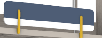 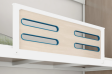 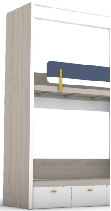 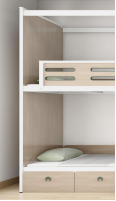 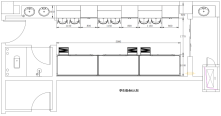 六人学生公寓床(出样6人位公寓床1套)5980*1000*28001、床体结构：采用钢木结构，主受力为钢架框体，主受力金属立柱、板材、铝合金顶盖管、尼龙转接头四合一融为一体受力。床体主受力立柱采用▲80*40*1.2mm L型或▲60*50*1.5mmT型封闭式异型高频焊接钢管和20*100*1.2导角高频焊接钢管，床架金属框四周采用▲80*20*1.5mm高频焊接钢管+4条30*20*1.2mm高频焊接钢管整体焊接成型，床板嵌入床架金属框内与床架金属框固定。床架金属框与立柱的连接方式为穿透床架金属管与立柱的预埋螺母连接，连接结构更牢固、更安全。（不采用卡扣式活装方式）。2、板材及床板：板材采用18mm环保双饰面实木多层板，甲醛释放量达到E0级，同色1.5mm厚PVC封边工艺，床板具有静音功能，避免相互打扰，每块床板需配有6个网格透气孔。3、床头、床尾：采用金属框体结构，▲铝合金顶盖或钢管顶盖采用50*30*1.6mm铝合金封闭式异型型材或▲60*50*1.5mmT型封闭式异型型材，铝合金或钢管顶盖管与立柱通过特殊造型高强度尼龙转接头连接，尼龙转接头插入L型或T型立柱与铝合金或钢管顶盖管，尼龙转接头尺寸：51*126.3*71mm或54*54*85mm。主受力金属立柱、板材、铝合金或钢管顶盖管、尼龙转接头四合一融为一体受力，更加牢固。尽可能将床内空间极致利用。4、前护拦：▲采用金属框体结构护拦或▲采用多层板+高强度铝铸件及加强型卡扣锁紧装置，护拦顶部离床板的高度为380mm。护栏金属结构说明：主受力立柱采用40*50*1.2mm L型封闭式异型高频焊接钢管，铝合金顶盖采用50*30*1.6mm铝合金封闭式异型型材，铝合金顶盖管与立柱通过特殊造型高强度尼龙转接头连接，尼龙转接头插入L型立柱与铝合金顶盖管，尼龙转接头尺寸：51*96.3*70.8mm。前护栏主受力金属立柱、板材、铝合金顶盖管、尼龙转接头四合一融为一体受力。护栏板式结构说明：多层板+高强铝铸件：采用18mm多层板高强度铝铸件及加强型卡扣锁紧装置连接，护拦前固定座采用铝合金压铸成型，与床架穿透紧固，护拦后固定座采用2.5mm厚钢板数控加工成型，与床板固定，前、后固定座穿透板材与护拦立管连接，倍增护拦牢固度。护拦配有4个400*60*18mm透气孔或2个高强度铝铸件340*40mm，透气孔装饰盖采用PP材质，装饰盖为子母扣结构，无须螺丝坚固，防止螺丝头刮伤。5、▲嵌入结构：板材和金属床框同时嵌入到L型或T型立脚管，并作紧固连接，嵌入的板材同时起到二次安全承重作用，提供多道安全保障。6、床下储物盒：免导轨抽拉式设计，储物盒采用18mm环保双饰面实木多层板制作，甲醛释放量达到E0级，同色1.5mm厚PVC封边工艺，底部配有静音定向滑轮；拉手采用铝合金材质压铸成型，尺寸直径为45mm或86*20mm，拉手与抽面采用双点固定结构，安全牢固。144套2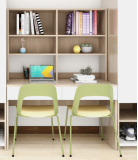 双人学习桌(出样1张)1150*600*1700写字桌整体采用18mm环保双饰面实木多层板，甲醛释放量达到E0级，PVC封边工艺；抽屉底板采用5mmE0级双饰面板；抽轨采用优质三节导轨（耐久性测试可达80000次）；抽屉拉手与抽面采用双点固定结构，安全牢固。抽屉拉手、锁盖采用铝合金压铸成型材质锁盖尺寸38*14mm，拉手尺寸直径为45mm或86*20mm。432张3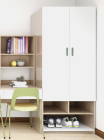 双人衣柜(出样1组)800*600*2100柜体整体采用18mm环保双饰面实木多层板，甲醛释放量达到E0级，PVC封边工艺；优质五金配件，优质品牌铰链（耐久性测试可达80000次），不锈钢材质挂衣杆；衣柜底部带有金属喷涂脸盆架；柜门拉手采用铝、塑复合长腰形拉手，并带有并带有一体化锁扣设计，拉手底座规格190*40*23.2mm，长拉手盖规格132*24*15mm。锁舌（锁片）采用高分子注塑材料压注成型或拉手采用铝合金规格108*20mm，锁盖采用铝合金规格38*14mm，锁舌（锁片）采用金属安全导角冲压成型，学生可自行更换挂锁，防止学生存取衣物易刮伤。432组4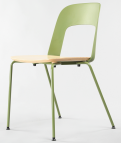 公寓椅常规椅背采用改性PP材料混入加强纤维（多色可选），符合人体工学原理，座板采用18mm多层板贴水曲柳科技木皮，优质一线品牌环保油漆；椅架采用Φ16*2.0mm圆管制作，环保喷涂工艺；脚垫采用ABS塑料材质万向调节脚。864把四人间 134间四人间 134间四人间 134间四人间 134间四人间 134间四人间 134间四人间 134间四人间 134间5床片、护栏、下抽样式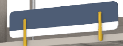 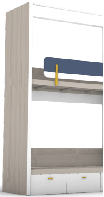 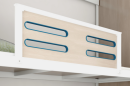 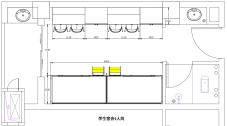 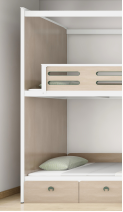 四人学生公寓床4000*1000*28001、床体结构：采用钢木结构，主受力为钢架框体，主受力金属立柱、板材、铝合金顶盖管、尼龙转接头四合一融为一体受力。床体主受力立柱采用▲80*40*1.2mm L型或▲60*50*1.5mmT型封闭式异型高频焊接钢管和20*100*1.2导角高频焊接钢管，床架金属框四周采用▲80*20*1.5mm高频焊接钢管+4条30*20*1.2mm高频焊接钢管整体焊接成型，床板嵌入床架金属框内与床架金属框固定。床架金属框与立柱的连接方式为穿透床架金属管与立柱的预埋螺母连接，连接结构更牢固、更安全。（不采用卡扣式活装方式）。2、板材及床板：板材采用18mm环保双饰面实木多层板，甲醛释放量达到E0级，同色1.5mm厚PVC封边工艺，床板具有静音功能，避免相互打扰，每块床板需配有6个网格透气孔。3、床头、床尾：采用金属框体结构，▲铝合金顶盖或钢管顶盖采用50*30*1.6mm铝合金封闭式异型型材或▲60*50*1.5mmT型封闭式异型型材，铝合金或钢管顶盖管与立柱通过特殊造型高强度尼龙转接头连接，尼龙转接头插入L型或T型立柱与铝合金或钢管顶盖管，尼龙转接头尺寸：51*126.3*71mm或54*54*85mm。主受力金属立柱、板材、铝合金或钢管顶盖管、尼龙转接头四合一融为一体受力，更加牢固。尽可能将床内空间极致利用。4、前护拦：▲采用金属框体结构护拦或▲采用多层板+高强度铝铸件及加强型卡扣锁紧装置，护拦顶部离床板的高度为380mm。护栏金属结构说明：主受力立柱采用40*50*1.2mm L型封闭式异型高频焊接钢管，铝合金顶盖采用50*30*1.6mm铝合金封闭式异型型材，铝合金顶盖管与立柱通过特殊造型高强度尼龙转接头连接，尼龙转接头插入L型立柱与铝合金顶盖管，尼龙转接头尺寸：51*96.3*70.8mm。前护栏主受力金属立柱、板材、铝合金顶盖管、尼龙转接头四合一融为一体受力。护栏板式结构说明：多层板+高强铝铸件：采用18mm多层板高强度铝铸件及加强型卡扣锁紧装置连接，护拦前固定座采用铝合金压铸成型，与床架穿透紧固，护拦后固定座采用2.5mm厚钢板数控加工成型，与床板固定，前、后固定座穿透板材与护拦立管连接，倍增护拦牢固度。护拦配有4个400*60*18mm透气孔或2个高强度铝铸件340*40mm，透气孔装饰盖采用PP材质，装饰盖为子母扣结构，无须螺丝坚固，防止螺丝头刮伤。5、▲嵌入结构：板材和金属床框同时嵌入到L型或T型立脚管，并作紧固连接，嵌入的板材同时起到二次安全承重作用，提供多道安全保障。6、床下储物盒：免导轨抽拉式设计，储物盒采用18mm环保双饰面实木多层板制作，甲醛释放量达到E0级，同色1.5mm厚PVC封边工艺，底部配有静音定向滑轮；拉手采用铝合金材质压铸成型，尺寸直径为45mm或86*20mm。130套6床片、护栏、下抽样式双人学生公寓床（加长）2200*1000*28001、床体结构：采用钢木结构，主受力为钢架框体，主受力金属立柱、板材、铝合金顶盖管、尼龙转接头四合一融为一体受力。床体主受力立柱采用▲80*40*1.2mm L型或▲60*50*1.5mmT型封闭式异型高频焊接钢管和20*100*1.2导角高频焊接钢管，床架金属框四周采用▲80*20*1.5mm高频焊接钢管+4条30*20*1.2mm高频焊接钢管整体焊接成型，床板嵌入床架金属框内与床架金属框固定。床架金属框与立柱的连接方式为穿透床架金属管与立柱的预埋螺母连接，连接结构更牢固、更安全。（不采用卡扣式活装方式）。2、板材及床板：板材采用18mm环保双饰面实木多层板，甲醛释放量达到E0级，同色1.5mm厚PVC封边工艺，床板具有静音功能，避免相互打扰，每块床板需配有6个网格透气孔。3、床头、床尾：采用金属框体结构，▲铝合金顶盖或钢管顶盖采用50*30*1.6mm铝合金封闭式异型型材或▲60*50*1.5mmT型封闭式异型型材，铝合金或钢管顶盖管与立柱通过特殊造型高强度尼龙转接头连接，尼龙转接头插入L型或T型立柱与铝合金或钢管顶盖管，尼龙转接头尺寸：51*126.3*71mm或54*54*85mm。主受力金属立柱、板材、铝合金或钢管顶盖管、尼龙转接头四合一融为一体受力，更加牢固。尽可能将床内空间极致利用。4、前护拦：▲采用金属框体结构护拦或▲采用多层板+高强度铝铸件及加强型卡扣锁紧装置，护拦顶部离床板的高度为380mm。护栏金属结构说明：主受力立柱采用40*50*1.2mm L型封闭式异型高频焊接钢管，铝合金顶盖采用50*30*1.6mm铝合金封闭式异型型材，铝合金顶盖管与立柱通过特殊造型高强度尼龙转接头连接，尼龙转接头插入L型立柱与铝合金顶盖管，尼龙转接头尺寸：51*96.3*70.8mm。前护栏主受力金属立柱、板材、铝合金顶盖管、尼龙转接头四合一融为一体受力。护栏板式结构说明：多层板+高强铝铸件：采用18mm多层板高强度铝铸件及加强型卡扣锁紧装置连接，护拦前固定座采用铝合金压铸成型，与床架穿透紧固，护拦后固定座采用2.5mm厚钢板数控加工成型，与床板固定，前、后固定座穿透板材与护拦立管连接，倍增护拦牢固度。护拦配有4个400*60*18mm透气孔或2个高强度铝铸件340*40mm，透气孔装饰盖采用PP材质，装饰盖为子母扣结构，无须螺丝坚固，防止螺丝头刮伤。5、▲嵌入结构：板材和金属床框同时嵌入到L型或T型立脚管，并作紧固连接，嵌入的板材同时起到二次安全承重作用，提供多道安全保障。6、床下储物盒：免导轨抽拉式设计，储物盒采用18mm环保双饰面实木多层板制作，甲醛释放量达到E0级，同色1.5mm厚PVC封边工艺，底部配有静音定向滑轮；拉手采用铝合金材质压铸成型，尺寸直径为45mm或86*20mm。8套7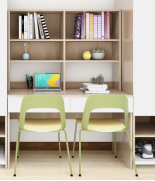 双人学习桌1150*600*1700写字桌整体采用18mm环保双饰面实木多层板，甲醛释放量达到E0级，PVC封边工艺；抽屉底板采用5mmE0级双饰面板；抽轨采用优质三节导轨（耐久性测试可达80000次）；抽屉拉手与抽面采用双点固定结构，安全牢固。抽屉拉手、锁盖采用铝合金压铸成型材质锁盖尺寸38*14mm，拉手尺寸直径为45mm或86*20mm。268套8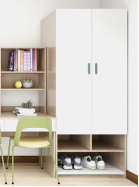 双人衣柜800*600*2100柜体整体采用18mm环保双饰面实木多层板，甲醛释放量达到E0级，PVC封边工艺；优质五金配件，优质品牌铰链（耐久性测试可达80000次），不锈钢材质挂衣杆；衣柜底部带有金属喷涂脸盆架；柜门拉手采用铝、塑复合长腰形拉手，并带有并带有一体化锁扣设计，拉手底座规格190*40*23.2mm，长拉手盖规格132*24*15mm。锁舌（锁片）采用高分子注塑材料压注成型或拉手采用铝合金规格108*20mm，锁盖采用铝合金规格38*14mm，锁舌（锁片）采用金属安全导角冲压成型，学生可自行更换挂锁，防止学生存取衣物易刮伤。268组9公寓椅常规椅背采用改性PP材料混入加强纤维（多色可选），符合人体工学原理，座板采用18mm多层板贴水曲柳科技木皮，优质一线品牌环保油漆；椅架采用Φ16*2.0mm圆管制作，环保喷涂工艺；脚垫采用ABS塑料材质万向调节脚。536把无障碍房间 2间无障碍房间 2间无障碍房间 2间无障碍房间 2间无障碍房间 2间无障碍房间 2间无障碍房间 2间无障碍房间 2间10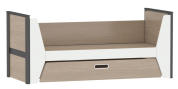 无障碍单人床2000*900*8501.床片立脚采用80*40*1.2L型或20*80（R30）*1.5mmL型安全导角高频焊接钢管，床头横管采用50*30*1.6加强梯形安全导角铝管，内嵌E0级双饰面实木多层板；2.床厅框采用80*20*1.5mm矩形管或20*80*1.2mm矩形管，40*20*1.2mm矩形管，床框采用一体化焊接工艺；5.所有板材（含床板）均采用18mm环保双饰面实木多层板，甲醛释放量达到E0级，接近色PVC封边工艺；6.底部抽屉拉手采用椭圆形拉手或斜切内挖手；7.所有焊接均采用二氧化碳气体保护焊，表面经去油、除锈、硅烷磷化工艺处理后静电喷塑。8张11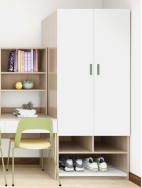 双人衣柜800*600*2100柜体整体采用18mm环保双饰面实木多层板，甲醛释放量达到E0级，PVC封边工艺；优质五金配件，优质品牌铰链（耐久性测试可达80000次），不锈钢材质挂衣杆；衣柜底部带有金属喷涂脸盆架；柜门拉手采用铝、塑复合长腰形拉手，并带有并带有一体化锁扣设计，拉手底座规格190*40*23.2mm，长拉手盖规格132*24*15mm。锁舌（锁片）采用高分子注塑材料压注成型或拉手采用铝合金规格108*20mm，锁盖采用铝合金规格38*14mm，锁舌（锁片）采用金属安全导角冲压成型，学生可自行更换挂锁，防止学生存取衣物易刮伤。4组12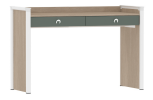 写字桌1150*600*760写字桌采用E0级18mm环保双饰面实木多层板，甲醛释放量达到E0级，PVC封边工艺；立脚采用加强梯形安全导角铝管或钢管（50*30*1.6）和L型安全导角高频焊接钢管（50*40*1.2）加改性PP转角链接件组合而成，内嵌双饰面实木多层板，抽屉底板采用5mmE0级双饰面板；抽轨采用优质三节导轨（耐久性测试可达80000次）；抽屉拉手、锁盖采用铝合金材质压铸成型锁盖尺寸38*14mm，尺寸直径为45mm或86*20mm。4张13公寓椅常规椅背采用改性PP材料混入加强纤维（多色可选），符合人体工学原理，座板采用18mm多层板贴水曲柳科技木皮，优质一线品牌环保油漆；椅架采用Φ16*2.0mm圆管制作，环保喷涂工艺；脚垫采用ABS塑料材质万向调节脚。8把宿管房间 2间宿管房间 2间宿管房间 2间宿管房间 2间宿管房间 2间宿管房间 2间宿管房间 2间宿管房间 2间14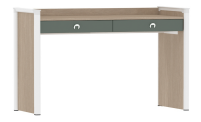 写字桌1400*600*760写字桌采用E0级18mm环保双饰面实木多层板，甲醛释放量达到E0级，PVC封边工艺；立脚采用加强梯形安全导角铝管或钢管（50*30*1.6）和L型安全导角高频焊接钢管（50*40*1.2）加改性PP转角链接件组合而成，内嵌双饰面实木多层板，抽屉底板采用5mmE0级双饰面板；抽轨采用优质三节导轨（耐久性测试可达80000次）；抽屉拉手、锁盖采用铝合金材质压铸成型锁盖尺寸38*14mm，尺寸直径为45mm或86*20mm。4张15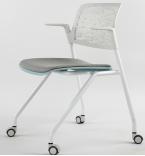 单椅555*550*795座面及靠背：均采用改性PP材料混入加强纤维，坐感舒适，符合人体工学原理；座面为一次注塑成型，座面可向上收起，便于收纳存放；靠背为热流道注塑成型工艺。扶手：采用改性PP材质，充氮气气辅注塑工艺，保证表面光滑一致性，避免浮丝、缩影 。钢架：喷塑工艺--采用Φ25*1.5与2mm的圆管，材料性能符合GB/T3325-2017及300小时抗盐雾测试标准，表面静电喷塑，喷塑厚度80-100um。万向轮：兼具静音与顺滑特点，万向轮接触面采用尼龙（PA）+(PU)材料制作，带防尘罩设计。坐垫：优质耐磨环保面料，5mm厚环保PP内衬板，9mm厚高密度海绵。收纳性：整体可堆叠，堆叠距离仅200mm。5M长度的房间能堆叠13张；节省空间，便于收纳。8把评标办法前附表序号评标标准权重投标文件中评标标准相应的商务技术资料目录 */ 有效投标报价的最低价作为评标基准价，其最低报价为满分；按［投标报价得分=（评标基准价/投标报价）*30］的计算公式计算。评标过程中，不得去掉报价中的最高报价和最低报价。因落实政府采购政策需要进行价格调整的，以调整后的价格计算评标基准价和投标报价。30/1投标人投标产品满足招标货物的性能及技术指标要求得3分，任何一项不可偏离的性能指标或者技术指标低于招标需求的，投标无效。（3分）3产品技术条款响应2投标人具备的生产设备及生产线情况（自有）按齐全性打分:1、金属加工设备：光纤激光切割机或激光切割机、弯管机或折弯机、单弯机或双弯机、焊接机器人工作站或机器人焊接系统、钢制家具喷涂生产线或家具喷涂流水线。投标人提供的生产设备种类达到或超过上述种类的，得2分；每缺少1类扣1分。扣完为止。(2分）2、木制加工设备：电脑裁板锯、加工中心、六面数控钻孔中心、多排多轴钻或六排多轴钻、自动封边机、冷压机。投标人提供的生产设备种类达到或超过上述种类的，得2分；每缺少1类扣1分。扣完为止。(2分）3、环保设备：污染防治设备（废水废气类工程）、污染防治设备（涂装废水类处理设备）。投标人提供的生产设备种类达到或超过上述种类的，得2分；每缺少1类扣1分。扣完为止。(2分）备注：在投标文件中所提供的发票复印件，设备名称需与招标文件名称一致，且发票抬头与投标单位名称一致。6投标人生产设备3根据投标人所投产品生产工艺流程、出厂检验程序等质量保证体系情况进行综合评分。(1分）1工艺流程、检验程序4在投标文件中提供有效证书扫描件：1、投标人具有有效期内的中国环境标志产品认证证书的得1.5分，认证单元包含钢木家具，否则不得分。（1.5分）2、投标人具有有效期内的CQC中国环保产品认证证书的得1.5分，认证产品包含金属公寓家具，否则不得分。（1.5分）3、投标人具有有效期内的CEC家具产品环保卫士认证证书的得1.5分，认证产品须包含“公寓床”，否则不得分。（1.5分）4、投标人具有有效期内的中国绿色产品认证证书的得1.5分，认证系列包含金属公寓家具或金属家具，认证产品须包含“学生公寓床”或“公寓床”，否则不得分。（1.5分）5、投标人具有有效期内的人体工效学产品认证证书（与学生相关的家具产品认证证书），每提供一个证书得1分，最多得3分。（3分）6、投标人具有有效期内的IS014025环境标志国际标准Ⅲ型环境标志证书的得1分，认证产品须包含木制/金属家具（床、桌、椅、柜等），否则不得分。（1分） 10投标人情况51、售后服务方案、售后服务承诺的可行性及服务承诺落实的保障措施。质保期内外的后续技术支持和维护能力情况，配件、附件、备品备件的准备和保障措施。（1分）2、投标人承诺完成生产后提供通风场地进行货物存放，且保证货物质量，接到采购人发货通知后配合发货及安装，承诺书格式自拟。（1分） 2售前及售后服务方案6在投标文件中提供有效检测报告扫描件：1、投标人提供具备CMA资格的第三方检测机构出具的公寓床类成品检测报告，根据QB/T2741-2013《学生公寓多功能家具》，要求每份检测报告需同时包含外观、理化性能、力学性能、安装、有害物质限量，提供连续三年的得3分，连续两年的得1.5分，其他不得分（时间以检测报告出具的时间为准）。（3分）2、投标人提供（招标公告公布截止前一年内），具备CMA资格的第三方检测机构出具的“钢塑结合学生多功能组合公寓床”或“公寓床”、“学习桌”、“宿舍椅”或“公寓椅”、“衣柜”的成品抽样检测报告:“钢塑结合学生多功能组合公寓床”符合GB/T 3325-2017标准，或“公寓床”符合QB/T2741-2013标准。“学习桌”符合GB/T 3324-2017标准。“宿舍椅”或“公寓椅”符合GB/T 3325-2017标准。“衣柜”符合GB/T 3324-2017标准。提供齐全且满足检测要求的得4分，每缺1项或因不符合要求的扣2分，扣完为止。（4分）3、投标人提供主要原材料合格的有效检测报告：人造板（胶合板或多层板）、纺织面料或面料、海绵、水基型和本体型胶粘剂或胶水、塑料件 的具备CMA资格的第三方检测报告（招标公告公布截止前一年内的），提供齐全且满足后附的【家具原辅料环保控制技术要求】的限量指标的得6分，每缺1项或因不符合环保控制要求的扣1.5分，扣完为止。（6分）4、投标人提供主要金属件原材料合格的有效检测报告：异形高频焊接管、异形铝合金管 的具备CMA资格的第三方检测报告（招标公告公布截止前一年内的），且检测报告需须符合GB/T 3325-2017及300小时抗盐雾测试标准；提供齐全且满足检测要求的得3分，每缺1项或不符合要求的扣1.5分，扣完为止。（3分） 16成品及原材料检测报告7根据招标文件要求提供投标样品，结合学生宿舍实际布置（单侧为床铺，另一侧为写字桌和衣柜），未提供样品或样品提供不全的不得分。(一)、制作工艺（4分）：每个不合格项扣0.5分，扣完为止。1.板件或部件在接触人体或贮物部位不应有毛刺、刃口或棱角；2.板件或部件的外表应光滑，倒棱、圆角、圆线应均匀一致；3.榫、塞角、零部件等结合处不应断裂；4.零部件的结合应严密、牢固；5.各种配件、连接件安装不应有少件、漏钉、透钉（预留孔、选择孔除外）；6.各种配件安装应严密、平整、端正、牢固，结合处应无开裂或松动；7.车木的线形应一致，凹凸台阶应匀称，对称部位应对称，车削线条应清晰，加工表面不应有崩茬、刀痕、砂痕。※.金属件：(1)管材：管材应无裂缝、叠缝，外露管口端面应封闭；(2)焊接件：焊接处应无脱焊、虚焊、焊穿、错位，焊接处应无夹渣、气孔、焊瘤、焊丝头、咬边、飞溅，表面波纹应均匀；(3)冲压件：冲压件应无脱层、裂缝；(4)铆接件：铆接处应铆接牢固，无漏铆、脱铆，铆钉端正圆滑；(5)金属合金件：无锈蚀、氧化膜脱落、刃口、锐棱，表面细密，应无裂纹、毛刺、黑斑等缺陷；(6)皱纹或波纹：圆管和扁线管弯曲处弧形应圆滑一致；(7)喷涂层：涂层应无漏喷、锈蚀和脱色、掉色现象，涂层应光滑均匀，色泽一致，应无流挂、疙瘩、皱皮、飞漆等缺陷；(8)电镀层：表面应无剥落、返锈、毛刺，表面应无烧焦、起泡、针孔、裂纹、花斑（不包括镀彩锌）和划痕。 ※.木制件：(1)不应有蛀虫现象、无贯通裂缝；(2)外表应无腐朽材；(3)结合处应无崩茬；(4)材料贴面应无明显透胶、脱胶、凹陷、压痕、鼓泡、胶迹。※.漆膜外观要求：(1)同色部件的色泽应相似；(2)应无褪色、掉色现象；(3)涂层不应有皱皮、发粘或漏漆现象；(4)涂层应平整光滑、清晰、无明显粒子、涨边现象。※.塑料件：应无裂纹，无明显变形，应无明显缩孔、气泡、杂质、伤痕，外表用塑料件表面应光洁、无划痕、无污渍、无明显色差。(二)、样品实际技术参数与招标需求参数吻合程度，不符的每项扣2分，扣完为止。（4分）(三)、外观整体效果、美观性，结构设计合理性、舒适性、安全性。（5 分）(1)外观整体效果、美观性，0-2分：外观整体符合招标文件要求，整体色彩搭配协调合理。结构设计合理性、舒适性、安全性，0-3分:产品结构设计合理，可确保长期使用不易损，可直接接触部件、护栏、爬梯等安全舒适，不易产生物品掉落，上下楼梯时滑落灯安全事故。(四)、在保证床体外观尺寸按招标要求的前提下，最大化设计床铺的内部长度空间，以满足学生的空间需求。（3分）(1)床头到床尾内径长度≥1950mm，得3分；(2)床头到床尾内径长度≥1940mm，得2分；(3)床头到床尾内径长度≥1930mm，得1分。(五)、在满足招标文件要求的前提下，充分考虑上铺学生上下床的安全便利性，美观实用性，确保使用安全。（8分）(1)横向比较上下爬梯安全性，优得3分，良得1-2分，普通得0-1分；(2)横向比较上下爬梯便利性，优得3分，良得1-2分，普通得0-1分；(3)横向比较上下爬梯美观实用性，优得2分，普通得0-1分。(六)、创新设计。（6分）在满足招标文件要求的前提下，结合学生使用需求，投标人可在样品上实施创新话设计，评标专家根据各投标单位样品的创新设计的实用性及合理性予以评分，0-6分。(1)创新设计优秀，实用性较强得5-6分；(2)创新设计优秀，实用性普通得2-4分；(3)创新设计优秀，实用性较弱得0-2分。30投标样品8自2020年1月1日以来（以合同签订时间为准），投标人承担类似项目建设情况。每提供一个案例得0.4分，最高得2分。依照提供的合同、中标通知书、验收报告扫描件，缺一或不提供不得分 。【采购机构在项目评审直至合同签订、履约期间，有权要求投标人出具投标文件中的合同和用户验收报告，予以确认其的真实性和有效性，如出现与事实不符等情况，将根据有关规定以“涉嫌提供虚假材料谋取中标（成交）”予以处理】，是否有良好的工作业绩和履约记录等情况；以分包方式履行政府采购合同的，还需提供该项目采购方同意分包的证明材料;如投标人提供的合同复印件等实施项目证明材料与投标主体无关或违规转包分包的，评标委员会将进行扣分直至认定投标无效。2投标人的业绩情况序号分项名称分项价格总价总价条款号约定内容1.4.41.5.1 1.5.21.5.3 1.6.71.71.7.11.7.22.3.22.4.12.4.22.8 2.12.32.12.42.16.12.16.32.20.12.20.2 2.22 正面：                                 反面：序号实质性要求需要提供的符合性审查资料投标文件中的页码位置1投标文件按照招标文件要求签署、盖章。需要使用电子签名或者签字盖章的投标文件的组成部分见投标文件第  页2采购人拟采购的产品属于政府强制采购的节能产品品目清单范围的，投标人按招标文件要求提供国家确定的认证机构出具的、处于有效期之内的节能产品认证证书。节能产品认证证书（本项目拟采购的产品不属于政府强制采购的节能产品品目清单范围的，无需提供）见投标文件第  页3投标文件中承诺的投标有效期不少于招标文件中载明的投标有效期。投标函见投标文件第  页4投标文件满足招标文件的其它实质性要求。招标文件其它实质性要求相应的材料（“▲” 系指实质性要求条款，招标文件无其它实质性要求的，无需提供）见投标文件第  页单位名称成立时间资质等级经营方式□有限责任公司□个人独立经营方式□合伙经营方式□其他□有限责任公司□个人独立经营方式□合伙经营方式□其他企业性质□事业单位□国企□民营□个体经营者□自然人□其他组织注册资金地    址经营范围单位职工人数人数人数具有执业资格的管理人员人数具有执业资格的管理人员人数具有执业资格的管理人员人数单位职工获奖情况(荣誉)单位简历项目名称项目类型简要描述项目投资（万元）合同签订日期项目地址与采购单位联系电话所在页码序号招标文件章节及具体内容投标文件章节及具体内容偏离说明12……序号名称品牌（如果有）规格型号（或具体服务）数量单价总价总价服务期（年限）12…投标报价（小写）投标报价（小写）投标报价（小写）投标报价（小写）项目负责人项目负责人投标报价（大写）投标报价（大写）投标报价（大写）投标报价（大写）